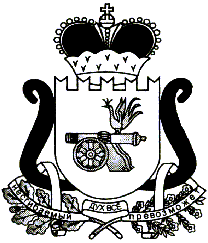 	ПРОЕКТСовет депутатов Леонидовского сельского поселения Ельнинского района Смоленской области                                                          РЕШЕНИЕ         Руководствуясь статьей  9 Федерального закона от 25.09.1997 года №126-ФЗ «О финансовых основах местного самоуправления в Российской Федерации», Федеральным законом от 06.10.2003 года № 131-ФЗ «Об общих принципах организации местного самоуправления в Российской Федерации», Бюджетным кодексом Российской Федерации, областным законом «Об областном бюджете на 2018 год и плановый период  2019 и 2020 годов», Уставом Леонидовского сельского поселения Ельнинского района Смоленской области (новая редакция), Совет депутатов Леонидовского сельского поселения Ельнинского района Смоленской области решил:Утвердить основные характеристики бюджета Леонидовского сельского поселения Ельнинского района Смоленской области (далее – бюджет сельского поселения) на 2019 год:1) общий объем доходов бюджета сельского поселения в сумме  8848,0 тыс. рублей, в том числе объем безвозмездных поступлений в сумме 6082,2 тыс. рублей, из которых объем получаемых межбюджетных трансфертов 6082,2 тыс. рублей;2) общий объем расходов бюджета сельского поселения в сумме 8848,0 тыс. рублей.    3) дефицит бюджета сельского поселения в сумме  0,0   тыс. рублей, что составляет  0,0  процентов от утверждённого общего годового объёма доходов бюджета сельского поселения без учёта утверждённого объёма безвозмездных поступлений. 2. Утвердить общий объем межбюджетных трансфертов, предоставляемых бюджетам бюджетной системы Российской Федерации в 2019 году из бюджета поселения, в сумме 30,4 тыс. рублей, в том числе:            1) общий объем межбюджетных трансфертов, предоставляемых бюджету муниципального района из бюджета поселения в 2019 году, в сумме 30,4 тыс. рублей.          3. Утвердить основные характеристики бюджета Леонидовского сельского поселения Ельнинского района Смоленской области (далее – бюджет сельского поселения) на плановый период 2020 и 2021 годов:           1) общий объем доходов бюджета сельского поселения на 2020 год в сумме  8769,6 тыс. рублей, в том числе объем безвозмездных поступлений в сумме 5495,2 тыс. рублей, из которых объем получаемых межбюджетных трансфертов 5495,2 тыс. рублей, и на 2021 год  в сумме  9346,0 тыс. рублей, в том числе объем безвозмездных поступлений в сумме 5598,3 тыс. рублей, из которых объем получаемых межбюджетных трансфертов 5598,3 тыс. рублей;            2) общий объем расходов бюджета сельского поселения на 2020 год  в сумме 8769,6 тыс. рублей,  в том числе условно утвержденные расходы (без учета расходов местного бюджета, предусмотренных за счет межбюджетных трансфертов из других бюджетов бюджетной системы Российской Федерации, имеющих целевое назначение) 216,6 тыс. рублей.  на 2021 год в сумме 9346,0 тыс. рублей, в том числе условно утвержденные расходы (без учета расходов местного бюджета, предусмотренных за счет межбюджетных трансфертов из других бюджетов бюджетной системы Российской Федерации, имеющих целевое назначение) 462,0 тыс. рублей.   3) дефицит бюджета сельского поселения на 2020 год в сумме  0,0   тыс. рублей, что составляет  0,0  процентов от утверждённого общего годового объёма доходов бюджета сельского поселения без учёта утверждённого объёма безвозмездных поступлений, и на 2021 год  в сумме  0,0   тыс. рублей, что составляет  0,0  процентов от утверждённого общего годового объёма доходов бюджета сельского поселения без учёта утверждённого объёма безвозмездных поступлений.           4. Утвердить общий объем межбюджетных трансфертов, предоставляемых бюджетам бюджетной системы Российской Федерации в 2020 году из бюджета поселения, в сумме 31,0 тыс. рублей, в том числе:              1) общий объем межбюджетных трансфертов, предоставляемых бюджету муниципального района из бюджета поселения в 2020 году, в сумме 31,0 тыс. рублей.           5. Утвердить общий объем межбюджетных трансфертов, предоставляемых бюджетам бюджетной системы Российской Федерации в 2021 году из бюджета поселения, в сумме 31,8 тыс. рублей, в том числе:             1) общий объем межбюджетных трансфертов, предоставляемых бюджету муниципального района из бюджета поселения в 2021 году, в сумме 31,8 тыс. рублей.           6. Утвердить источники финансирования дефицита  бюджета Леонидовского сельского поселения Ельнинского района Смоленской области:   1) на 2019 год согласно приложению 1 к настоящему решению;2) на плановый период 2020 и 2021 годов согласно приложению 2 к настоящему решению.          7. Утвердить перечень главных администраторов доходов бюджета Леонидовского сельского поселения Ельнинского района Смоленской области согласно приложению 3 к настоящему решению.            8. Утвердить перечень главных администраторов источников финансирования дефицита бюджета Леонидовского сельского поселения Ельнинского района Смоленской области согласно приложению 4 к настоящему решению.              9. Утвердить нормативы отчислений неналоговых доходов в бюджет  Леонидовского сельского поселения Ельнинского района Смоленской области на  2019 год и на плановый период 2020 и 2021 годов согласно приложению 5 к настоящему решению.10.   Утвердить прогнозируемые  доходы бюджета Леонидовского сельского поселения Ельнинского района Смоленской области, за исключением безвозмездных поступлений:1) на 2019 год согласно приложению 6 к настоящему решению;2) на плановый период 2020 и 2021 годов согласно приложению 7 к настоящему решению.11. Утвердить прогнозируемые безвозмездные поступления в бюджет Леонидовского сельского поселения Ельнинского района Смоленской области:1) на 2019 год согласно приложению 8 к настоящему решению;2) на плановый период 2020 и 2021 годов согласно приложению 9 к настоящему решению. 12. Утвердить распределение бюджетных ассигнований по разделам, подразделам, целевым статьям (муниципальным программам, непрограммным направлениям деятельности) группам и подгруппам видов расходов классификации расходов бюджетов:1) на 2019 год согласно приложению 10 к настоящему решению;2) на плановый период 2020 и 2021 годов согласно приложению 11 к настоящему решению.13.  Утвердить распределение бюджетных ассигнований по целевым статьям (муниципальным программам, непрограммным направлениям деятельности), группам (группам и подгруппам) видов расходов классификации расходов бюджетов:1) на 2019 год согласно приложению 12 к настоящему решению;2) на плановый период 2020 и 2021 годов согласно приложению 13 к настоящему решению.       14. Утвердить ведомственную структуру расходов бюджета  Леонидовского сельского поселения Ельнинского района Смоленской области (распределение бюджетных ассигнований по главным распорядителям бюджетных средств, разделам, подразделам, целевым статьям (муниципальным программам и непрограммным направлениям деятельности), группам (группам и подгруппам) видов расходов классификации расходов бюджетов):1) на 2019 год согласно приложению 14 к настоящему решению;2) на плановый период 2020 и 2021 годов согласно приложению 15 к настоящему решению.15. Утвердить общий объём бюджетных ассигнований, направляемых на исполнение публичных нормативных обязательств,  в 2019 году в сумме 370,0 тыс. рублей, в 2020 году в сумме 300,0 тыс. рублей, в 2021 году в сумме 352,1 тыс. рублей.           16. Утвердить объем бюджетных ассигнований на финансовое обеспечение реализации муниципальных программ в 2019 году в сумме 14,7   тыс. рублей, в 2020 году в сумме 0,0 тыс. рублей, в 2021 году в сумме 0,0 тыс. рублей.17. Утвердить распределение бюджетных ассигнований по муниципальным программам и непрограммным направлениям деятельности:1) на 2019 год согласно приложению 16 к настоящему решению;2) на плановый период 2020 и 2021 годов согласно приложению 17 к настоящему решению.       18. Утвердить объем бюджетных ассигнований муниципального дорожного фонда Леонидовского сельского поселения Ельнинского района Смоленской области:1) на 2019 год в сумме 1656,7 тыс. рублей;2) на 2020 год в сумме 2096,2 тыс. рублей;3) на 2021 год в сумме 2498,3 тыс. рублей.      19. Утвердить прогнозируемый объем доходов бюджета  Леонидовского сельского поселения Ельнинского района Смоленской области в части доходов, на формирование муниципального дорожного фонда:1) на 2019 году в сумме 1656,7  тыс. рублей согласно приложению 18 к настоящему решению;2) на плановый период 2020 и 2021 годов в сумме 2096,2 тыс. рублей и в сумме 2498,3 тыс. рублей согласно приложению 19 к настоящему решению.	 20. Утвердить в составе расходов бюджета сельского поселения резервный фонд Администрации Леонидовского сельского поселения Ельнинского района Смоленской области:  1) на 2019 год в размере 20,0 тыс. рублей, что составляет   0,23  процента от общего объема  расходов бюджета сельского поселения.2) на 2020 год в размере 10,0 тыс. рублей, что составляет  0,11    процента от общего объема расходов бюджета сельского поселения;3) на 2021 год в размере 20,0 тыс. рублей, что составляет 0,21     процента от общего объема расходов бюджета сельского поселения.21. Утвердить Программу муниципальных внутренних заимствований Леонидовского сельского поселения Ельнинского района Смоленской области:1) на 2019 год согласно приложению 20 к настоящему решению;2) на плановый период 2020 и 2021 годов согласно приложению 21 к  настоящему решению.22. Установить:1) предельный объем муниципального долга на 2019 год в сумме 0,0 тыс. рублей;  2) верхний предел муниципального  внутреннего долга на 01 января 2020 года по долговым обязательствам Леонидовского сельского поселения в сумме 0,0 тыс. рублей, в том числе верхний предел долга по муниципальным гарантиям Леонидовского сельского поселения Ельнинского района Смоленской области в сумме 0,0 тыс. рублей.3) предельный объем муниципального долга на 2020 год в сумме 0,0 тыс. рублей;  4) верхний предел муниципального  внутреннего долга на 01 января 2021 года по долговым обязательствам Леонидовского сельского поселения в сумме 0,0 тыс. рублей, в том числе верхний предел долга по муниципальным гарантиям Леонидовского сельского поселения Ельнинского района Смоленской области в сумме 0,0 тыс. рублей.5) предельный объем муниципального долга на 2021 год в сумме 0,0 тыс. рублей;  6) верхний предел муниципального  внутреннего долга на 01 января 2022 года по долговым обязательствам Леонидовского сельского поселения в сумме 0,0 тыс. рублей, в том числе верхний предел долга по муниципальным гарантиям Леонидовского сельского поселения Ельнинского района Смоленской области в сумме 0,0 тыс. рублей.23. Утвердить объем расходов бюджета сельского поселения на обслуживание муниципального  долга:1) в 2019 году в размере  0,0  тыс. рублей, что составляет 0   процентов от объема расходов бюджета сельского поселения, за исключением объема расходов, которые осуществляются за счет субвенций, предоставляемых из бюджетов бюджетной системы Российской Федерации;2) в 2020 году в размере  0,0  тыс. рублей, что составляет 0   процентов от объема расходов бюджета сельского поселения, за исключением объема расходов, которые осуществляются за счет субвенций, предоставляемых из бюджетов бюджетной системы Российской Федерации;3) в 2021 году в размере  0,0  тыс. рублей, что составляет 0   процентов от объема расходов бюджета сельского поселения, за исключением объема расходов, которые осуществляются за счет субвенций, предоставляемых из бюджетов бюджетной системы Российской Федерации;24. Утвердить Программу муниципальных гарантий Леонидовского сельского поселения Ельнинского района Смоленской области:1) на 2019 год согласно приложению 22   к настоящему решению;2) на плановый период 2020 и 2021 годов согласно приложению 23 к настоящему решению.   25. Утвердить в составе Программы муниципальных гарантий Леонидовского сельского поселения Ельнинского района Смоленской области:1) на 2019 год общий объем бюджетных ассигнований, предусмотренных на исполнение муниципальных гарантий Леонидовского сельского поселения Ельнинского района Смоленской области по возможным гарантийным случаям в 2019 году, в сумме 0,0 тыс. рублей;2) на плановый период 2020 и 2021 годов общий объем бюджетных ассигнований, предусмотренных на исполнение муниципальных гарантий Леонидовского сельского поселения Ельнинского района Смоленской области по возможным гарантийным случаям в 2020 году, в сумме 0,0 тыс. рублей, в 2021 году, в сумме 0,0 тыс. рублей.               26. Установить в соответствии с пунктом 3 статьи 217 Бюджетного кодекса Российской Федерации следующие основания, для внесения в 2019 году изменений  в сводную  бюджетную  роспись бюджета сельского поселения: безвозмездные поступления от физических и юридических лиц, в том числе добровольные пожертвования, не предусмотренные настоящим решением в соответствии с их целевым назначением;2) поступление из  бюджетов бюджетной системы Российской Федерации межбюджетных трансфертов (за исключением субвенций), не утвержденных в настоящем решении.  	27.  Опубликовать решение «О бюджете Леонидовского сельского поселения Ельнинского района  Смоленской области на 2019 год и плановый период 2020 и 2021 годов»  в печатном средстве массовой информации «Леонидовский вестник».         28. Настоящее решение «О бюджете Леонидовского сельского поселения Ельнинского района Смоленской области на 2019 год и плановый период 2020 и 2021 годов» вступает в силу с 1 января  2019 года. Глава муниципального образования Леонидовского сельского поселения  Ельнинского района Смоленской области                                   С.М. Малахова               Приложение 1                                       к проекту решения Совета депутатов                                                   Леонидовского сельского поселения                                                              Ельнинского района Смоленской области                                                              от ____________ № _____Источники финансирования дефицита бюджета Леонидовского сельского поселения Ельнинского района Смоленской области на 2019 год	                                                                                                                                            ( рублей)                                                                Приложение 2                                       к проекту решения Совета депутатов                                                   Леонидовского сельского поселения                                                              Ельнинского района Смоленской области                                                              от ____________ № _____Источники финансирования дефицита бюджета Леонидовского сельского поселения Ельнинского района Смоленской области на плановый период 2020 и 2021 годов	                                                                                                                                             (рублей)                                                 Приложение 3к проекту решения Совета депутатов Леонидовского сельского поселения Ельнинского района Смоленской области от ____________ № _____Перечень главных администраторов доходов бюджета Леонидовского сельского поселения Ельнинского района Смоленской области               Приложение 4                                       к проекту решения Совета депутатов                                                   Леонидовского сельского поселения                                                              Ельнинского района Смоленской области                                                              от ____________ № _____Перечень главных администраторов источников финансирования дефицита бюджета Леонидовского сельского поселения Ельнинского района Смоленской области                    Приложение 5                                           к проекту решения Совета депутатов                                                       Леонидовского сельского поселения                                                                Ельнинского района Смоленской области                                                                        от ____________ № _____Нормативы отчислений неналоговых доходов в бюджет Леонидовского   сельского поселения Ельнинского района Смоленской области на 2019 год и на плановый период 2020 и 2021 годов                                                                                                                                                  ( процентов)Приложение 6                                           к проекту решения Совета депутатов                                                       Леонидовского сельского поселения                                                                Ельнинского района Смоленской области                                                                        от ____________ № _____Прогнозируемые доходы бюджета Леонидовского сельского поселения Ельнинского района Смоленской области, за  исключением безвозмездных поступлений, на 2019 год	                   ( рублей)                   Приложение 7                                           к проекту решения Совета депутатов                                                       Леонидовского сельского поселения                                                                Ельнинского района Смоленской области                                                                        от ____________ № _____Прогнозируемые доходы бюджета Леонидовского сельского поселения Ельнинского района Смоленской области, за  исключением безвозмездных поступлений, на плановый период 2020 и 2021 годов 		               ( рублей)                         Приложение 8                                           к проекту решения Совета депутатов                                                       Леонидовского сельского поселения                                                                Ельнинского района Смоленской области                                                                       от ____________ № _____Прогнозируемые безвозмездные поступления в бюджет Леонидовского сельского поселения Ельнинского района Смоленской области на 2019 год                                                                                                                                                          ( рублей)                      Приложение 9                                           к проекту решения Совета депутатов                                                       Леонидовского сельского поселения                                                                Ельнинского района Смоленской области                                                                       от ____________ № _____ Прогнозируемые безвозмездные поступления в бюджет Леонидовского сельского поселения Ельнинского района Смоленской области на плановый период 2020 и 2021 годов                                                                                                                           (рублей)                    Приложение 10                                        к проекту решения Совета депутатов                                                    Леонидовского сельского поселения                                                             Ельнинского района Смоленской области                                                                   от ____________ № _____Распределение бюджетных ассигнований по разделам, подразделам, целевым статьям (муниципальным программам, непрограммным направлениям деятельности), группам и подгруппам видов расходов классификации расходов бюджетов на 2019 год		                                    ( рублей)Приложение 11                                        к проекту решения Совета депутатов                                                    Леонидовского сельского поселения                                                             Ельнинского района Смоленской области                                                                   от ____________ № _____Распределение бюджетных ассигнований по разделам, подразделам, целевым статьям (муниципальным программам, непрограмным направлениям деятельности), группам и подгруппам видов расходов классификации расходов бюджетов на плановый период 2020 и 2021 годов		                                    ( рублей)                    Приложение 12                                        к проекту решения Совета депутатов                                                    Леонидовского сельского поселения                                                             Ельнинского района Смоленской области                                                                   от ____________ № _____Распределение бюджетных ассигнований по целевым статьям (муниципальным программам и непрограмным направлениям деятельности), группам (группам и подгруппам) видов расходов классификации расходов бюджетов на 2019 год		                              ( рублей)                    Приложение 13                                        к проекту решения Совета депутатов                                                    Леонидовского сельского поселения                                                             Ельнинского района Смоленской области                                                                   от ____________ № ____Распределение бюджетных ассигнований по целевым статьям (муниципальным программам и непрограмным направлениям деятельности), группам (группам и подгруппам) видов расходов классификации расходов  бюджетов  на плановый период 2020 и 2021 годов		                           (рублей)                          Приложение 14                                           к проекту решения Совета депутатов                                                       Леонидовского сельского поселения                                                                Ельнинского района Смоленской области                                                                       от ____________ № _____Ведомственная структура расходовбюджета Леонидовского сельского поселения Ельнинского района Смоленской области (распределение бюджетных ассигнований по главным распорядителям бюджетных средств, разделам, подразделам, целевым статьям (муниципальным программам и непрограмным направлениям деятельности), группам (группам и подгруппам) видов расходов классификации расходов бюджетов) на 2019 год	                      ( рублей)                          Приложение 15                                           к проекту решения Совета депутатов                                                       Леонидовского сельского поселения                                                                Ельнинского района Смоленской области                                                                       от ____________ № _____Ведомственная структура расходовбюджета Леонидовского сельского поселения Ельнинского района Смоленской области (распределение бюджетных ассигнований по главным распорядителям бюджетных средств, разделам, подразделам, целевым статьям (муниципальным программам и непрограмным направлениям деятельности), группам (группам и подгруппам) видов расходов классификации расходов бюджетов) на плановый период 2020 и 2021 годов                                                                                                                                ( рублей),Приложение 16                                        к проекту решения Совета депутатов                                                    Леонидовского сельского поселения                                                             Ельнинского района Смоленской области                                                                   от ____________ № _____Распределение бюджетных ассигнований по муниципальным  программам и непрограммным направлениям деятельности на 2019 год		                                    ( рублей)                    Приложение 17                                        к проекту решения Совета депутатов                                                    Леонидовского сельского поселения                                                             Ельнинского района Смоленской области                                                                   от ____________ № _____Распределение бюджетных ассигнований по муниципальным  программам и непрограммным направлениям деятельности на плановый период 2020 и 2021 годов		                                       ( рублей),                     Приложение 18                                           к проекту решения Совета депутатов                                                       Леонидовского сельского поселения                                                                Ельнинского района Смоленской области                                                                     от ____________ № _____	Прогнозируемый объем доходов бюджета Леонидовского сельского поселения Ельнинского района Смоленской области в части доходов, на формирование муниципального дорожного фонда на 2019 год                                                                                                               ( рублей)                     Приложение 19                                           к проекту решения Совета депутатов                                                       Леонидовского сельского поселения                                                                Ельнинского района Смоленской области                                                                     от ____________ № _____	Прогнозируемый объем доходов бюджета Леонидовского сельского поселения Ельнинского района Смоленской области в части доходов на формирование муниципального дорожного фонда на плановый период 2020 и 2021 годов                                                                                                                      ( рублей)Программа муниципальных  внутренних заимствований Леонидовского сельского поселения Ельнинского района Смоленской области на 2019 год (рублей)Программа муниципальных  внутренних заимствований Леонидовского сельского поселения Ельнинского района Смоленской области на плановый период 2020 и 2021 годов ( рублей)                     Приложение 22                                           к проекту решения Совета депутатов                                                       Леонидовского сельского поселения                                                                Ельнинского района Смоленской области                                                                     от ____________ № _____Программа муниципальных гарантий Леонидовского сельского поселения Ельнинского района  Смоленской области на 2019год1. Перечень подлежащих предоставлению муниципальных гарантий Леонидовского сельского поселения Ельнинского района Смоленской области в 2019 году2. Общий объем бюджетных ассигнований, предусмотренных на исполнение муниципальных гарантий Леонидовского сельского поселения Ельнинского района Смоленской области по возможным гарантийным случаям в 2019 году, − 0,00 рублей, из них:1) за счет источников финансирования дефицита бюджета сельского поселения – 0,00 рублей;2) за счет расходов бюджета сельского поселения  – 0,00 рублей.                     Приложение 23                                           к проекту решения Совета депутатов                                                       Леонидовского сельского поселения                                                                Ельнинского района Смоленской области                                                                     от ____________ № _____Программа муниципальных гарантий Леонидовского сельского поселения Ельнинского района Смоленской области на плановый период 2020 и 2021 годов1. Перечень подлежащих предоставлению муниципальных гарантий Леонидовского сельского поселения Ельнинского района Смоленской области в 2020 и 2021 годах2. Общий объем бюджетных ассигнований, предусмотренных на исполнение муниципальных гарантий Леонидовского сельского поселения Ельнинского района Смоленской области по возможным гарантийным случаям в 2020 году, − 0,00 рублей, из них:1) за счет источников финансирования дефицита бюджета сельского поселения – 0,00 рублей;2) за счет расходов бюджета сельского поселения  – 0,00 рублей.Общий объем бюджетных ассигнований, предусмотренных на исполнение муниципальных гарантий Леонидовского сельского поселения Ельнинского района Смоленской области по возможным гарантийным случаям в 2021году, − 0,00 рублей, из них:1) за счет источников финансирования дефицита бюджета сельского поселения  – 0,00 рублей;2) за счет расходов бюджета  сельского поселения – 0,00 рублей.от  _________  № ____О бюджете  Леонидовского сельского поселения Ельнинского района Смоленской области на 2019 год и на плановый период 2020 и 2021 годовКодНаименование кода группы, подгруппы, статьи, вида источника финансирования дефицитов бюджетов, кода классификации операций сектора государственного управления, относящихся к источникам финансирования дефицитов бюджетовСумма01 00 00 00 00 0000 000ИСТОЧНИКИ ВНУТРЕННЕГО ФИНАНСИРОВАНИЯ ДЕФИЦИТОВ БЮДЖЕТОВ0,0001 02 00 00 00 0000 000Кредиты кредитных организаций в валюте Российской Федерации0,0001 02 00 00 00 0000 700Получение кредитов от кредитных организаций в валюте Российской Федерации0,0001 02 00 00 10 0000 710Получение кредитов от кредитных организаций бюджетами сельских поселений в валюте Российской Федерации0,0001 02 00 00 00 0000 800Погашение кредитов, предоставленных кредитными организациями в валюте Российской Федерации0,0001 02 00 00 10 0000 810Погашение бюджетами сельских поселений кредитов от кредитных организаций в валюте Российской Федерации0,0001 03  00 00 00 0000 000Бюджетные кредиты от других бюджетов бюджетной системы Российской Федерации0,0001 03 01  00 00 0000 700Получение бюджетных кредитов от других бюджетов бюджетной системы Российской Федерации и валюте Российской Федерации0,0001 03 01 00 10 0000 710Получение кредитов от других бюджетов бюджетной системы Российской Федерации бюджетами сельских поселений в валюте Российской Федерации0,0001 03 01 00 00 0000 800Погашение бюджетных кредитов, полученных от других бюджетов бюджетной системы Российской Федерации в валюте Российской Федерации0,0001 03 01 00 10 0000 810Погашение бюджетами сельских поселений кредитов от других бюджетов бюджетной системы Российской Федерации в валюте Российской Федерации0,0001 05 00 00 00 0000 000Изменение остатков средств на счетах по учету средств бюджета0,0001 05 00 00 00 0000 500Увеличение остатков средств бюджетов-8 848 000,0001 05 02 00 00 0000 500Увеличение прочих остатков средств бюджетов-8 848 000,0001 05 02 01 00 0000 510Увеличение прочих остатков денежных средств бюджетов-8 848 000,0001 05 02 01 10 0000 510Увеличение прочих остатков денежных средств бюджетов сельских поселений-8 848 000,0001 05 00 00 00 0000 600Уменьшение остатков средств бюджетов8 848 000,0001 05 02 00 00 0000 600Уменьшение прочих остатков средств бюджетов8 848 000,0001 05 02 01 00 0000 610Уменьшение прочих остатков денежных средств бюджетов8 848 000,0001 05 02 01 10 0000 610Уменьшение прочих остатков денежных средств бюджетов сельских поселений8 848 000,00КодНаименование кода группы, подгруппы, статьи, вида источника финансирования дефицитов бюджетов, кода классификации операций сектора государственного управления, относящихся к источникам финансирования дефицитов бюджетовСуммаСуммаКодНаименование кода группы, подгруппы, статьи, вида источника финансирования дефицитов бюджетов, кода классификации операций сектора государственного управления, относящихся к источникам финансирования дефицитов бюджетов2020 год2021 год01 00 00 00 00 0000 000ИСТОЧНИКИ ВНУТРЕННЕГО ФИНАНСИРОВАНИЯ ДЕФИЦИТОВ БЮДЖЕТОВ0,000,0001 02 00 00 00 0000 000Кредиты кредитных организаций в валюте Российской Федерации0,000,0001 02 00 00 00 0000 700Получение кредитов от кредитных организаций в валюте Российской Федерации0,000,0001 02 00 00 10 0000 710Получение кредитов от кредитных организаций бюджетами сельских поселений в валюте Российской Федерации0,000,0001 02 00 00 00 0000 800Погашение кредитов, предоставленных кредитными организациями в валюте Российской Федерации0,000,0001 02 00 00 10 0000 810Погашение бюджетами сельских поселений кредитов от кредитных организаций в валюте Российской Федерации0,000,0001 03  00 00 00 0000 000Бюджетные кредиты от других бюджетов бюджетной системы Российской Федерации0,000,0001 03 01  00 00 0000 700Получение бюджетных кредитов от других бюджетов бюджетной системы Российской Федерации и валюте Российской Федерации0,000,0001 03 01 00 10 0000 710Получение кредитов от других бюджетов бюджетной системы Российской Федерации бюджетами сельских поселений в валюте Российской Федерации0,000,0001 03 01 00 00 0000 800Погашение бюджетных кредитов, полученных от других бюджетов бюджетной системы Российской Федерации в валюте Российской Федерации0,000,0001 03 01 00 10 0000 810Погашение бюджетами сельских поселений кредитов от других бюджетов бюджетной системы Российской Федерации в валюте Российской Федерации0,000,0001 05 00 00 00 0000 000Изменение остатков средств на счетах по учету средств бюджета0,000,0001 05 00 00 00 0000 500Увеличение остатков средств бюджетов-8 769 600,00-9 346 000,0001 05 02 00 00 0000 500Увеличение прочих остатков средств бюджетов-8 769 600,00-9 346 000,0001 05 02 01 00 0000 510Увеличение прочих остатков денежных средств бюджетов-8 769 600,00-9 346 000,0001 05 02 01 10 0000 510Увеличение прочих остатков денежных средств бюджетов сельских поселений-8 769 600,00-9 346 000,0001 05 00 00 00 0000 600Уменьшение остатков средств бюджетов8 769 600,009 346 000,0001 05 02 00 00 0000 600Уменьшение прочих остатков средств бюджетов8 769 600,009 346 000,0001 05 02 01 00 0000 610Уменьшение прочих остатков денежных средств бюджетов8 769 600,009 346 000,0001 05 02 01 10 0000 610Уменьшение прочих остатков денежных средств бюджетов сельских поселений8 769 600,009 346 000,00Код бюджетной классификации Российской ФедерацииКод бюджетной классификации Российской ФедерацииНаименование главного администратора доходов местного бюджета, являющегося главным распорядителем средств местного бюджета,источника доходов местного бюджетаГлавного администраторадоходов местного бюджетаНаименование главного администратора доходов местного бюджета, являющегося главным распорядителем средств местного бюджета,источника доходов местного бюджета123923Администрация Леонидовского сельского поселения Ельнинского района Смоленской области9231 11 05025 10 0000 120Доходы, получаемые в виде арендной платы, а также средства от продажи права на заключение договоров аренды за земли, находящиеся в собственности сельских поселений (за исключением земельных участков муниципальных бюджетных и автономных учреждений)9231 13 02995 10 0000 130Прочие доходы от компенсации затрат бюджетов сельских поселений9231 14 02053 10 0000 410Доходы от реализации иного имущества, находящегося в собственности сельских поселений (за исключением имущества муниципальных  бюджетных и автономных учреждений, а также имущества муниципальных унитарных предприятий, в том числе казенных), в части реализации основных средств по указанному имуществу9231 14 02053 10 0000 440Доходы от реализации иного имущества, находящегося в собственности сельских поселений (за исключением имущества муниципальных бюджетных и автономных учреждений, а также имущества муниципальных унитарных предприятий, в том числе казенных), в части реализации материальных запасов по указанному имуществу9231 16 90050 10 0000 140Прочие поступления от денежных взысканий (штрафов) и иных сумм возмещения ущерба, зачисляемые в бюджеты сельских поселений9231 16 23051 10 0000 140Доходы от возмещения ущерба при возникновении страховых случаев по обязательному страхованию гражданской ответственности, когда выгодоприобретателями выступают получатели средств бюджетов сельских поселений9231 16 23052 10 0000 140Доходы от возмещения ущерба при возникновении иных страховых случаев, когда выгодоприобретателями выступают получатели средств бюджетов сельских поселений9231 17 01050 10 0000 180Невыясненные поступления, зачисляемые в бюджеты сельских поселений9231 17 05050 10 0000 180Прочие неналоговые доходы бюджетов сельских поселений9232 02 15001 10 0000 151Дотации бюджетам сельских поселений на выравнивание бюджетной обеспеченности9232 02 15002 10 0000 151Дотации бюджетам сельских поселений на поддержку мер по обеспечению сбалансированности бюджетов9232 02 19999 10 0000 151Прочие дотации бюджетам сельских поселений9232 02 29999 10 0000 151Прочие субсидии бюджетам сельских поселений9232 02 35118 10 0000 151Субвенции бюджетам сельских поселений на осуществление первичного воинского учета на территориях, где отсутствуют военные комиссариаты9232 02 49999 10 0000 151Прочие межбюджетные трансферты, передаваемые бюджетам сельских поселений9232 07 05030 10 0000 180Прочие безвозмездные поступления в бюджеты сельских поселенийКод бюджетной классификации Российской ФедерацииКод бюджетной классификации Российской ФедерацииНаименование главного администратора, источника финансирования дефицита бюджета Леонидовского поселения Ельнинского района Смоленской области главного администратораисточника финансирования дефицита бюджета Леонидовского поселения Ельнинского района Смоленской областиНаименование главного администратора, источника финансирования дефицита бюджета Леонидовского поселения Ельнинского района Смоленской области123923Администрация Леонидовского поселения Ельнинского района Смоленской области92301 02 00 00 10 0000 710Получение кредитов от кредитных организаций бюджетами сельских поселений в валюте Российской Федерации92301 02 00 00 10 0000 810Погашение бюджетами сельских поселений кредитов от кредитных организаций в валюте Российской Федерации92301 03 01 00 10 0000 710Получение кредитов от других бюджетов бюджетной системы Российской Федерации бюджетами сельских поселений в валюте Российской Федерации92301 03 01 00 10 0000 810Погашение бюджетами сельских поселений кредитов от других бюджетов бюджетной системы Российской Федерации в валюте Российской Федерации92301 05 02 01 10 0000 510Увеличение прочих остатков денежных средств бюджетов сельских поселений92301 05 02 01  10 0000 610Уменьшение прочих остатков денежных средств бюджетов сельских поселенийКод бюджетной классификации Российской ФедерацииНаименование доходаБюджет поселения1 17 00000 00 0000 000Прочие неналоговые доходы1 17 01000 00 0000 180Невыясненные поступления1 17 01050 10 0000 180Невыясненные поступления, зачисляемые в бюджеты сельских поселений 1001 17 05000 00 0000 180Прочие неналоговые доходы1 17 05050 10 0000 180Прочие неналоговые доходы  бюджетов сельских поселений100КодНаименование кода дохода бюджетаСумма1231 00 00000 00 0000 000НАЛОГОВЫЕ И НЕНАЛОГОВЫЕ ДОХОДЫ2 765 800,001 01 00000 00 0000 000НАЛОГИ НА ПРИБЫЛЬ, ДОХОДЫ202 200,001 01 02000 01 0000 110Налог на доходы физических лиц202 200,001 03 00000 00 0000 000НАЛОГИ НА ТОВАРЫ (РАБОТЫ, УСЛУГИ), РЕАЛИЗУЕМЫЕ НА ТЕРРИТОРИИ РОССИЙСКОЙ ФЕДЕРАЦИИ1 656 700,001 03 02000 01 0000 110Акцизы по подакцизным товарам (продукции), производимым на территории Российской Федерации1 656 700,001 05 00000 00 0000 000НАЛОГИ НА СОВОКУПНЫЙ ДОХОД11 200,001 05 03000 01 0000 110Единый сельскохозяйственный налог11 200,001 06 00000 00 0000 000НАЛОГИ НА ИМУЩЕСТВО895 700,001 06 01000 00 0000 110Налог на имущество физических лиц91 300,001 06 06000 00 0000 110Земельный налог804 400,001 11 00000 00 0000 000ДОХОДЫ ОТ ИСПОЛЬЗОВАНИЯ ИМУЩЕСТВА, НАХОДЯЩЕГОСЯ В ГОСУДАРСТВЕННОЙ И МУНИЦИПАЛЬНОЙ СОБСТВЕННОСТИ0,001 11 05000 00 0000 120Доходы, получаемые в виде арендной либо иной платы за передачу в возмездное пользование государственного и муниципального имущества (за исключением имущества бюджетных и автономных учреждений, а также имущества государственных и муниципальных унитарных предприятий, в том числе казенных)0,001 13 00000 00 0000 000ДОХОДЫ ОТ ОКАЗАНИЯ ПЛАТНЫХ УСЛУГ (РАБОТ) И КОМПЕНСАЦИИ ЗАТРАТ ГОСУДАРСТВА0,001 13 02000 00 0000 130Доходы от компенсации затрат государства0,001 14 00000 00 0000 000ДОХОДЫ ОТ ПРОДАЖИ МАТЕРИАЛЬНЫХ И НЕМАТЕРИАЛЬНЫХ АКТИВОВ0,001 14 02000 00 0000 000Доходы от реализации имущества, находящегося в государственной и муниципальной собственности (за исключением движимого имущества бюджетных и автономных учреждений, а также имущества государственных и муниципальных унитарных предприятий, в том числе казенных)0,001 16 00000 00 0000 000ШТРАФЫ, САНКЦИИ, ВОЗМЕЩЕНИЕ УЩЕРБА0,001 16 23000 00 0000 140Доходы от возмещения ущерба при возникновении страховых случаев0,001 16 90000 00 0000 140Прочие поступления от денежных взысканий (штрафов) и иных сумм в возмещение ущерба0,001 17 00000 00 0000 000ПРОЧИЕ НЕНАЛОГОВЫЕ ДОХОДЫ0,001 17 01000 00 0000 180Невыясненные поступления0,001 17 05000 00 0000 180Прочие неналоговые доходы0,00КодНаименование кода дохода бюджетаСуммаСуммаКодНаименование кода дохода бюджета2020 год2021 год12341 00 00000 00 0000 000НАЛОГОВЫЕ И НЕНАЛОГОВЫЕ ДОХОДЫ3 274 400,003 747 700,001 01 00000 00 0000 000НАЛОГИ НА ПРИБЫЛЬ, ДОХОДЫ210 100,00219 500,001 01 02000 01 0000 110Налог на доходы физических лиц210 100,00219 500,001 03 00000 00 0000 000НАЛОГИ НА ТОВАРЫ (РАБОТЫ, УСЛУГИ), РЕАЛИЗУЕМЫЕ НА ТЕРРИТОРИИ РОССИЙСКОЙ ФЕДЕРАЦИИ2 096 200,002 498 300,001 03 02000 01 0000 110Акцизы по подакцизным товарам (продукции), производимым на территории Российской Федерации2 096 200,002 498 300,001 05 00000 00 0000 000НАЛОГИ НА СОВОКУПНЫЙ ДОХОД11 500,0011 900,001 05 03000 01 0000 110Единый сельскохозяйственный налог11 500,0011 900,001 06 00000 00 0000 000НАЛОГИ НА ИМУЩЕСТВО956 600,001 018 000,001 06 01000 00 0000 110Налог на имущество физических лиц100 300,00105 800,001 06 06000 00 0000 110Земельный налог856 300,00912 200,001 11 00000 00 0000 000ДОХОДЫ ОТ ИСПОЛЬЗОВАНИЯ ИМУЩЕСТВА, НАХОДЯЩЕГОСЯ В ГОСУДАРСТВЕННОЙ И МУНИЦИПАЛЬНОЙ СОБСТВЕННОСТИ0,000,001 11 05000 00 0000 120Доходы, получаемые в виде арендной либо иной платы за передачу в возмездное пользование государственного и муниципального имущества (за исключением имущества бюджетных и автономных учреждений, а также имущества государственных и муниципальных унитарных предприятий, в том числе казенных)0,000,001 13 00000 00 0000 000ДОХОДЫ ОТ ОКАЗАНИЯ ПЛАТНЫХ УСЛУГ (РАБОТ) И КОМПЕНСАЦИИ ЗАТРАТ ГОСУДАРСТВА0,000,001 13 02000 00 0000 130Доходы от компенсации затрат государства0,000,001 14 00000 00 0000 000ДОХОДЫ ОТ ПРОДАЖИ МАТЕРИАЛЬНЫХ И НЕМАТЕРИАЛЬНЫХ АКТИВОВ0,000,001 14 02000 00 0000 000Доходы от реализации имущества, находящегося в государственной и муниципальной собственности (за исключением движимого имущества бюджетных и автономных учреждений, а также имущества государственных и муниципальных унитарных предприятий, в том числе казенных)0,000,001 16 00000 00 0000 000ШТРАФЫ, САНКЦИИ, ВОЗМЕЩЕНИЕ УЩЕРБА0,000,001 16 23000 00 0000 140Доходы от возмещения ущерба при возникновении страховых случаев0,000,001 16 90000 00 0000 140Прочие поступления от денежных взысканий (штрафов) и иных сумм в возмещение ущерба0,000,001 17 00000 00 0000 000ПРОЧИЕ НЕНАЛОГОВЫЕ ДОХОДЫ0,000,001 17 01000 00 0000 180Невыясненные поступления0,000,001 17 05000 00 0000 180Прочие неналоговые доходы0,000,00КодНаименование кода дохода бюджетаСумма1232 00 00000 00 0000 000БЕЗВОЗМЕЗДНЫЕ ПОСТУПЛЕНИЯ6 082 200,002 02 00000 00 0000 000Безвозмездные поступления от других бюджетов бюджетной системы Российской Федерации6 082 200,002 02 10000 00 0000 151Дотации бюджетам бюджетной системы Российской Федерации5 976 600,002 02 15001 00 0000 151Дотации на выравнивание бюджетной обеспеченности5 976 600,002 02 15001 10 0000 151Дотации бюджетам сельских поселений на выравнивание бюджетной обеспеченности5 976 600,002 02 30000 00 0000 151Субвенции бюджетам бюджетной системы Российской Федерации105 600,002 02 35118 00 0000 151Субвенции бюджетам на осуществление первичного воинского учета на территориях, где отсутствуют военные комиссариаты105 600,002 02 35118 10 0000 151Субвенции бюджетам сельских поселений на осуществление первичного воинского учета на территориях, где отсутствуют военные комиссариаты105 600,00КодНаименование кода дохода бюджетаСуммаСуммаКодНаименование кода дохода бюджета2020 год2021 год12342 00 00000 00 0000 000БЕЗВОЗМЕЗДНЫЕ ПОСТУПЛЕНИЯ5 495 200,005 598 300,002 02 00000 00 0000 000Безвозмездные поступления от других бюджетов бюджетной системы Российской Федерации5 495 200,005 598 300,002 02 10000 00 0000 151Дотации бюджетам бюджетной системы Российской Федерации5 389 900,005 493 300,002 02 15001 00 0000 151Дотации на выравнивание бюджетной обеспеченности5 389 900,005 493 300,002 02 15001 10 0000 151Дотации бюджетам сельских поселений на выравнивание бюджетной обеспеченности5 389 900,005 493 300,002 02 30000 00 0000 151Субвенции бюджетам бюджетной системы Российской Федерации105 300,00105 000,002 02 35118 00 0000 151Субвенции бюджетам на осуществление первичного воинского учета на территориях, где отсутствуют военные комиссариаты105 300,00105 000,002 02 35118 10 0000 151Субвенции бюджетам сельских поселений на осуществление первичного воинского учета на территориях, где отсутствуют военные комиссариаты105 300,00105 000,00НаименованиеРазделПодразделЦелевая статьяВид расходовСумма123456ОБЩЕГОСУДАРСТВЕННЫЕ ВОПРОСЫ01000000000000000   6 066 000,00Функционирование высшего должностного лица субъекта Российской Федерации и муниципального образования01020000000000000      488 500,00Руководство и управление в сфере установленных функций органа муниципального образования01027000000000000488 500,00Глава муниципального образования01027010000000000488 500,00Расходы  на обеспечение функций муниципальных органов01027010000140000488 500,00Расходы на выплату персоналу в целях обеспечения выполнения функций государственными (муниципальными) органами, казенными учреждениями, органами управления государственными внебюджетными фондами01027010000140100488 500,00Расходы на выплаты персоналу государственных (муниципальных) органов01027010000140120488 500,00Функционирование Правительства Российской Федерации, высших исполнительных органов государственной власти субъектов Российской Федерации, местных администраций010400000000000005 527 100,00Руководство и управление в сфере установленных функций органов местного самоуправления Администрации муниципального образования010471000000000005 527 100,00Центральный аппарат010471200000000005 527 100,00Расходы  на обеспечение функций муниципальных органов010471200001400005 527 100,00Расходы на выплату персоналу в целях обеспечения выполнения функций государственными (муниципальными) органами, казенными учреждениями, органами управления государственными внебюджетными фондами010471200001401004 772 700,00Расходы на выплаты персоналу государственных (муниципальных) органов010471200001401204 772 700,00Закупка товаров, работ и услуг для обеспечения государственных (муниципальных) нужд01047120000140200710 000,00Иные закупки товаров, работ и услуг для обеспечения государственных (муниципальных) нужд01047120000140240710 000,00Иные бюджетные ассигнования0104712000014080044 400,00Уплата налогов, сборов и иных платежей0104712000014085044 400,00Обеспечение деятельности финансовых, налоговых и таможенных органов и органов финансового (финансово-бюджетного) надзора0106000000000000030 400,00Непрограммные расходы органов исполнительной власти0106910000000000030 400,00Представление межбюджетных трансфертов из бюджетов поселений в бюджет муниципального района по передаче полномочий по казначейскому исполнению010691000П035000012 000,00Межбюджетные трансферты010691000П035050012 000,00Иные межбюджетные трансферты010691000П035054012 000,00Представление межбюджетных трансфертов из бюджетов поселений в бюджет муниципального района по передаче полномочий контрольно-счетному органу010691000П036000018 400,00Межбюджетные трансферты010691000П036050018 400,00Иные межбюджетные трансферты010691000П036054018 400,00Резервные фонды0111000000000000020 000,00Резервные фонды0111890000000000020 000,00Резервный фонды местных администраций0111890002888000020 000,00Иные бюджетные ассигнования0111890002888080020 000,00Резервные средства0111890002888087020 000,00НАЦИОНАЛЬНАЯ ОБОРОНА02000000000000000105 600,00Мобилизационная и вневойсковая подготовка02030000000000000105 600,00Непрограммные расходы органов исполнительной власти02039100000000000105 600,00Мобилизационная и вневойсковая подготовка02039110000000000105 600,00Осуществление первичного воинского учета на территориях, где отсутствуют военные комиссариаты02039110051180000105 600,00Расходы на выплату персоналу в целях обеспечения выполнения функций государственными (муниципальными) органами, казенными учреждениями, органами управления государственными внебюджетными фондами0203911005118010062 100,00Расходы на выплаты персоналу государственных (муниципальных) органов0203911005118012062 100,00Закупка товаров, работ и услуг для обеспечения государственных (муниципальных) нужд0203911005118020043 500,00Иные закупки товаров, работ и услуг для обеспечения государственных (муниципальных) нужд0203911005118024043 500,00НАЦИОНАЛЬНАЯ БЕЗОПАСНОСТЬ И ПРАВООХРАНИТЕЛЬНАЯ ДЕЯТЕЛЬНОСТЬ03000000000000000100 000,00Защита населения и территории от чрезвычайных ситуаций природного и техногенного характера, гражданская оборона03090000000000000100 000,00Непрограммные расходы органов исполнительной власти03099100000000000100 000,00Мероприятия в сфере чрезвычайных ситуаций природного и техногенного характера03099150000000000100 000,00Защита населения и территорий от чрезвычайных ситуаций, обеспечение пожарной безопасности людей на водных объектах03099150010440000100 000,00Закупка товаров, работ и услуг для обеспечения государственных (муниципальных) нужд03099150010440200100 000,00Иные закупки товаров, работ и услуг для обеспечения государственных (муниципальных) нужд03099150010440240100 000,00НАЦИОНАЛЬНАЯ ЭКОНОМИКА040000000000000001 656 700,00Дорожное хозяйство (дорожные фонды)040900000000000001 656 700,00Непрограммные расходы органов исполнительной власти040991000000000001 656 700,00Улучшение транспортно-эксплуатационных качеств автомобильных дорог общего пользования местного значения040991200000000001 656 700,00Дорожный фонд040991200120200001 656 700,00Закупка товаров, работ и услуг для обеспечения государственных (муниципальных) нужд040991200120202001 656 700,00Иные закупки товаров, работ и услуг для обеспечения государственных (муниципальных) нужд040991200120202401 656 700,00ЖИЛИЩНО-КОММУНАЛЬНОЕ ХОЗЯЙСТВО05000000000000000535 000,00Коммунальное хозяйство05020000000000000100 000,00Непрограммные расходы органов исполнительной власти05029100000000000100 000,00Создание условий для устойчивого развития и функционирования жилищно-коммунального хозяйства05029130000000000100 000,00Создание условий для устойчивого развития и функционирования коммунального хозяйства05029130012050000100 000,00Закупка товаров, работ и услуг для обеспечения государственных (муниципальных) нужд05029130012050200100 000,00Иные закупки товаров, работ и услуг для обеспечения государственных (муниципальных) нужд05029130012050240100 000,00Благоустройство05030000000000000435 000,00Непрограммные расходы органов исполнительной власти05039100000000000435 000,00Мероприятия по благоустройству территорий05039140000000000435 000,00Энергосбережение и повышение энергетической эффективности в системах наружного освещения05039140011010000100 000,00Закупка товаров, работ и услуг для обеспечения государственных (муниципальных) нужд05039140011010200100 000,00Иные закупки товаров, работ и услуг для обеспечения государственных (муниципальных) нужд05039140011010240100 000,00Содержание мест захоронения05039140011020000100 000,00Закупка товаров, работ и услуг для обеспечения государственных (муниципальных) нужд05039140011020200100 000,00Иные закупки товаров, работ и услуг для обеспечения государственных (муниципальных) нужд05039140011020240100 000,00Прочие мероприятия по благоустройству 05039140011050000235 000,00Закупка товаров, работ и услуг для обеспечения государственных (муниципальных) нужд05039140011050200235 000,00Иные закупки товаров, работ и услуг для обеспечения государственных (муниципальных) нужд05039140011050240235 000,00Образование0700000000000000014 700,00Высшее образование0706000000000000014 700,00Муниципальная программа «Подготовка кадров для органов местного самоуправления Леонидовского сельского поселения Ельнинского района Смоленской области на 2018-2019 годы»0706460000000000014 700,00Основное мероприятие программы, не включенное в подпрограмму муниципальной программы070646Я000000000014 700,00Основное мероприятие «Разработка предложений по совершенствованию муниципальных правовых актов в целях предупреждения коррупционных правонарушений»070646Я010000000014 700,00Расходы на организацию обучения по заочной форме обучения выборных должностных лиц местного самоуправления, членов выборных органов местного самоуправления, депутатов представительных органов муниципальных образований, работников органов местного самоуправления070646Я018056000014 700,00Закупка товаров, работ и услуг для обеспечения государственных (муниципальных) нужд070646Я018056020014 700,00Иные закупки товаров, работ и услуг для обеспечения государственных (муниципальных) нужд070646Я018056024014 700,00Социальная политика10000000000000000370 000,00Пенсионное обеспечение10010000000000000370 000,00Непрограммные расходы органов исполнительной власти10019100000000000370 000,00Иные непрограммные мероприятия10019160000000000370 000,00Пенсии за выслугу лет лицам, замещавшим муниципальные должности10019160070160000370 000,00Социальное обеспечение и иные выплаты населению10019160070160300370 000,00Публичные нормативные социальные выплаты гражданам10019160070160310370 000,00НаименованиеРазделПодразделЦелевая статьяВид расходовСуммаСуммаНаименованиеРазделПодразделЦелевая статьяВид расходов2020 год2021 год1234567ОБЩЕГОСУДАРСТВЕННЫЕ ВОПРОСЫ010000000000000005 825 400,005 928 600,00Функционирование высшего должностного лица субъекта Российской Федерации и муниципального образования01020000000000000523 300,00544 100,00Руководство и управление в сфере установленных функций органа муниципального образования01027000000000000523 300,00544 100,00Глава муниципального образования01027010000000000523 300,00544  100,00Расходы  на обеспечение функций муниципальных органов01027010000140000523 300,00544 100,00Расходы на выплаты персоналу в целях обеспечения выполнения функций государственными (муниципальными) органами, казенными учреждениями, органами управления государственными внебюджетными фондами01027010000140100523 300,00544 100,00Расходы на выплаты персоналу государственных (муниципальных) органов01027010000140120523 300,00544 100,00Функционирование Правительства Российской Федерации, высших исполнительных органов государственной власти субъектов Российской Федерации, местных администраций010400000000000005 261 100,005 332 700,00Руководство и управление в сфере установленных функций органов местного самоуправления Администрации муниципального образования010471000000000005 261 100,005 332 700,00Центральный аппарат010471200000000005 261 100,005 332 700,00Расходы  на обеспечение функций муниципальных органов010471200001400005 261 100,005 332 700,00Расходы на выплаты персоналу в целях обеспечения выполнения функций государственными (муниципальными) органами, казенными учреждениями, органами управления государственными внебюджетными фондами010471200001401004 834 100,004 905 700,00Расходы на выплаты персоналу государственных (муниципальных) органов010471200001401204 834 100,004 905 700,00Закупка товаров, работ и услуг для обеспечения государственных (муниципальных) нужд01047120000140200415 000,00415 000,00Иные закупки товаров, работ и услуг для обеспечения государственных (муниципальных) нужд01047120000140240415 000,00415 000,00Иные бюджетные ассигнования0104712000014080012 000,0012 000,00Уплата налогов, сборов и иных платежей0104712000014085012 000,0012 000,00Обеспечение деятельности финансовых, налоговых и таможенных органов и органов финансового (финансово-бюджетного) надзора0106000000000000031 000,0031 800,00Непрограммные расходы органов исполнительной власти0106910000000000031 000,0031 800,00Представление межбюджетных трансфертов из бюджетов поселений в бюджет муниципального района по передаче полномочий по казначейскому исполнению010691000П035000012 000,0012 000,00Межбюджетные трансферты010691000П035050012 000,0012 000,00Иные межбюджетные трансферты010691000П035054012 000,0012 000,00Представление межбюджетных трансфертов из бюджетов поселений в бюджет муниципального района по передаче полномочий контрольно-счетному органу010691000П036000019 000,0019 800,00Межбюджетные трансферты010691000П036050019 000,0019 800,00Иные межбюджетные трансферты010691000П036054019 000,0019 800,00Резервные фонды0111000000000000010 000,0020 000,00Резервные фонды0111890000000000010 000,0020 000,00Резервный фонд местных администраций0111890002888000010 000,0020 000,00Иные бюджетные ассигнования0111890002888080010 000,0020 000,00Резервные средства0111890002888087010 000,0020 000,00НАЦИОНАЛЬНАЯ ОБОРОНА02000000000000000105 300,00105 000,00Мобилизационная и вневойсковая подготовка02030000000000000105 300,00105 000,00Непрограммные расходы органов исполнительной власти02039100000000000105 300,00105 000,00Мобилизационная и вневойсковая подготовка02039110000000000105 300,00105 000,00Осуществление первичного воинского учета на территориях, где отсутствуют военные комиссариаты02039110051180000105 300,00105 000,00Расходы на выплаты персоналу в целях обеспечения выполнения функций государственными (муниципальными) органами, казенными учреждениями, органами управления государственными внебюджетными фондами0203911005118010062 100,0062 100,00Расходы на выплаты персоналу государственных (муниципальных) органов0203911005118012062 100,0062 100,00Закупка товаров, работ и услуг для обеспечения государственных (муниципальных) нужд0203911005118020043 200,0042 900,00Иные закупки товаров, работ и услуг для обеспечения государственных (муниципальных) нужд0203911005118024043 200,0042 900,00НАЦИОНАЛЬНАЯ БЕЗОПАСНОСТЬ И ПРАВООХРАНИТЕЛЬНАЯ ДЕЯТЕЛЬНОСТЬ0300000000000000050 000,000,00Защита населения и территории от чрезвычайных ситуаций природного и техногенного характера, гражданская оборона0309000000000000050 000,000,00Непрограммные расходы органов исполнительной власти0309910000000000050 000,000,00Мероприятия в сфере чрезвычайных ситуаций природного и техногенного характера0309915000000000050 000,000,00Защита населения и территорий от чрезвычайных ситуаций, обеспечение пожарной безопасности и безопасности людей на водных объектах0309915001044000050 000,000,00Закупка товаров, работ и услуг для обеспечения государственных (муниципальных) нужд0309915001044020050 000,000,00Иные закупки товаров, работ и услуг для обеспечения государственных (муниципальных) нужд0309915001044024050 000,000,00НАЦИОНАЛЬНАЯ ЭКОНОМИКА040000000000000002 096 200,002 498 300,00Дорожное хозяйство (дорожные фонды)040900000000000002 096 200,002 498 300,00Непрограммные расходы органов исполнительной власти040991000000000002 096 200,002 498 300,00Улучшение транспортно-эксплуатационных качеств автомобильных дорог общего пользования местного значения040991200000000002 096 200,002 498 300,00Дорожный фонд040991200120200002 096 200,002 498 300,00Закупка товаров, работ и услуг для обеспечения государственных (муниципальных) нужд040991200120202002 096 200,002 498 300,00Иные закупки товаров, работ и услуг для обеспечения государственных (муниципальных) нужд040991200120202402 096 200,002 498 300,00ЖИЛИЩНО-КОММУНАЛЬНОЕ ХОЗЯЙСТВО05000000000000000176 100,000,00КОММУНАЛЬНОЕ ХОЗЯЙСТВО0502000000000000020 000,000,00Непрограммные расходы органов исполнительной власти0502910000000000020 000,000,00Создание условий для устойчивого развития и функционирования жилищно-коммунального хозяйства0502913000000000020 000,000,00Создание условий для устойчивого развития и функционирования коммунального хозяйства0502913001205000020 000,000,00Закупка товаров, работ и услуг для обеспечения государственных (муниципальных) нужд0502913001205020020 000,000,00Иные закупки товаров, работ и услуг для обеспечения государственных (муниципальных) нужд0502913001205024020 000,000,00БЛАГОУСТРОЙСТВО05030000000000000156 100,000,00Непрограммные расходы органов исполнительной власти05039100000000000156 100,000,00Мероприятия по благоустройству территорий05039140000000000156 100,000,00Энергосбережение и повышение энергетической эффективности в системах наружного освещения0503914001101000070 000,000,00Закупка товаров, работ и услуг для обеспечения государственных (муниципальных) нужд0503914001101020070 000,000,00Иные закупки товаров, работ и услуг для обеспечения государственных (муниципальных) нужд0503914001101024070 000,000,00Содержание мест захоронения0503914001102000040 000,000,00Закупка товаров, работ и услуг для обеспечения государственных (муниципальных) нужд0503914001102020040 000,000,00Иные закупки товаров, работ и услуг для обеспечения государственных (муниципальных) нужд0503914001102024040 000,000,00Прочие мероприятия по благоустройству 0503914001105000046 100,000,00Закупка товаров, работ и услуг для обеспечения государственных (муниципальных) нужд0503914001105020046 100,000,00Иные закупки товаров, работ и услуг для обеспечения государственных (муниципальных) нужд0503914001105024046 100,000,00СОЦИАЛЬНАЯ ПОЛИТИКА10000000000000000299 992,50352 050,00Пенсионное обеспечение10010000000000000299 992,50352 050,00Непрограммные расходы органов исполнительной власти10019100000000000299 992,50352 050,00Иные непрограммные мероприятия 10019160000000000299 992,50352 050,00Пенсии за выслугу лет лицам, замещавшим муниципальные должности10019160070160000299 992,50352 050,00Социальное обеспечение и иные выплаты населению10019160070160300299 992,50352 050,00Публичные нормативные социальные выплаты гражданам10019160070160310299 992,50352 050,00НаименованиеЦелевая статьяВид расходовСумма1234Муниципальная программа «Подготовка кадров для органов местного самоуправления Леонидовского сельского поселения Ельнинского района Смоленской области на 2018-219 годы»460000000000014 700,00Основное мероприятие программы, не включенное в подпрограмму муниципальной программы 46Я000000000014 700,00Основное мероприятие "Разработка предложений по совершенствованию муниципальных правовых актов в целях предупреждения коррупционных правонарушений"46Я010000000014 700,00Расходы на организацию обучения по заочной форме обучения выборных должностных лиц местного самоуправления, членов выборных органов местного самоуправления, депутатов представительных органов муниципальных образований, работников органов местного самоуправления46Я018056000014 700,00Закупка товаров, работ и услуг для обеспечения государственных (муниципальных) нужд46Я018056020014 700,00Иные закупки товаров, работ и услуг для обеспечения государственных (муниципальных) нужд46Я018056024014 700,00Руководство и управление в сфере установленных функций органа муниципального образования7000000000000488 500,00Глава муниципального образования7010000000000488 500,00Расходы  на обеспечение функций муниципальных органов7010000140000488 500,00Расходы на выплату персоналу в целях обеспечения выполнения функций государственными (муниципальными) органами, казенными учреждениями, органами управления государственными внебюджетными фондами7010000140100488 500,00Расходы на выплаты персоналу государственных (муниципальных) органов7010000140120488 500,00Руководство и управление в сфере установленных функций органов местного самоуправления Администрации муниципального образования71000000000005 527 100,00Центральный аппарат71200000000005 527 100,00Расходы  на обеспечение функций муниципальных органов71200001400005 527 100,00Расходы на выплату персоналу в целях обеспечения выполнения функций государственными (муниципальными) органами, казенными учреждениями, органами управления государственными внебюджетными фондами71200001401004 772 700,00Расходы на выплаты персоналу государственных (муниципальных) органов71200001401204 772 700,00Закупка товаров, работ и услуг для обеспечения государственных (муниципальных) нужд7120000140200710 000,00Иные закупки товаров, работ и услуг для обеспечения государственных (муниципальных) нужд7120000140240710 000,00Иные бюджетные ассигнования712000014080044 400,00Уплата налогов, сборов и иных платежей712000014085044 400,00Резервные фонды890000000000020 000,00Резервный фонд местных администраций890002888000020 000,00Иные бюджетные ассигнования890002888080020 000,00Резервные средства890002888087020 000,00Непрограммные расходы органов исполнительной власти91000000000002 797 700,00Непрограммные расходы органов исполнительной власти910000000000030 400,00Представление межбюджетных трансфертов из бюджетов поселений в бюджет муниципального района по передаче полномочий по казначейскому исполнению91000П035000012 000,00Межбюджетные трансферты91000П035050012 000,00Иные межбюджетные трансферты91000П035054012 000,00Представление межбюджетных трансфертов из бюджетов поселений в бюджет муниципального района по передаче полномочий контрольно-счетному органу91000П036000018 400,00Межбюджетные трансферты91000П036050018 400,00Иные межбюджетные трансферты91000П036054018 400,00Мобилизационная и вневойсковая подготовка9110000000105 600,00Осуществление первичного воинского учета на территориях, где отсутствуют военные комиссариаты9110051180000105 600,00Расходы на выплату персоналу в целях обеспечения выполнения функций государственными (муниципальными) органами, казенными учреждениями, органами управления государственными внебюджетными фондами911005118010062 100,00Расходы на выплаты персоналу государственных (муниципальных) органов911005118012062 100,00Закупка товаров, работ и услуг для обеспечения государственных (муниципальных) нужд911005118020043 500,00Иные закупки товаров, работ и услуг для обеспечения государственных (муниципальных) нужд911005118024043 500,00Улучшение транспортно-эксплуатационных качеств автомобильных дорог общего пользования местного значения91200000000001 656 700,00Дорожный фонд91200120200001 656 700,00Закупка товаров, работ и услуг для обеспечения государственных (муниципальных) нужд91200120202001 656 700,00Иные закупки товаров, работ и услуг для обеспечения государственных (муниципальных) нужд91200120202401 656 700,00Создание условий для устойчивого развития и функционирования жилищно-коммунального хозяйства9130000000000100 000,00Создание условий для устойчивого развития и функционирования коммунального хозяйства9130012050000100 000,00Закупка товаров, работ и услуг для обеспечения государственных (муниципальных) нужд9130012050200100 000,00Иные закупки товаров, работ и услуг для обеспечения государственных (муниципальных) нужд9130012050240100 000,00Мероприятия по благоустройству территорий9140000000000435 000,00Энергосбережение и повышение энергетической эффективности в системах наружного освещения9140011010000100 000,00Закупка товаров, работ и услуг для обеспечения государственных (муниципальных) нужд9140011010200100 000,00Иные закупки товаров, работ и услуг для обеспечения государственных (муниципальных) нужд9140011010240100 000,00Содержание мест захоронения9140011020000100 000,00Закупка товаров, работ и услуг для обеспечения государственных (муниципальных) нужд9140011020200100 000,00Иные закупки товаров, работ и услуг для обеспечения государственных (муниципальных) нужд9140011020240100 000,00Прочие мероприятия по благоустройству 9140011050000235 000,00Закупка товаров, работ и услуг для государственных (муниципальных) нужд9140011050200235 000,00Иные закупки товаров, работ и услуг для обеспечения государственных (муниципальных) нужд9140011050240235 000,00Мероприятия в сфере чрезвычайных ситуаций природного и техногенного характера9150000000000100 000,00Защита населения и территорий от чрезвычайных ситуаций, обеспечение пожарной безопасности и безопасности людей на водных объектах9150010440000100 000,00Закупка товаров, работ и услуг для обеспечения государственных (муниципальных) нужд9150010440200100 000,00Иные закупки товаров, работ и услуг для обеспечения государственных (муниципальных) нужд9150010440240100 000,00Иные непрограммные мероприятия9160000000000370 000,00Пенсии за выслугу лет лицам, замещавшим муниципальные должности9160070160000370 000,00Социальное обеспечение и иные выплаты населению9160070160300370 000,00Публичные нормативные социальные выплаты гражданам9160070160310370 000,00НаименованиеЦелевая статьяВид расходовСуммаСуммаНаименованиеЦелевая статьяВид расходов2020 год2021 год12345Руководство и управление в сфере установленных функций органа муниципального образования7000000000000523 300,00544 100,00Глава муниципального образования7010000000000523 300,00544 100,00Расходы  на обеспечение функций муниципальных органов7010000140000523 300,00544 100,00Расходы на выплату персоналу в целях обеспечения выполнения функций государственными (муниципальными) органами, казенными учреждениями, органами управления государственными внебюджетными фондами7010000140100523 300,00544 100,00Расходы на выплаты персоналу государственных (муниципальных) органов7010000140120523 300,00544 100,00Руководство и управление в сфере установленных функций органов местного самоуправления Администрации муниципального образования71000000000005 261 100,005 332 700,00Центральный аппарат71200000000005 261 100,005 332 700,00Расходы  на обеспечение функций муниципальных органов71200001400005 261 100,005 332 700,00Расходы на выплату персоналу в целях обеспечения выполнения функций государственными (муниципальными) органами, казенными учреждениями, органами управления государственными внебюджетными фондами71200001401004 834 100,004 905 700,00Расходы на выплаты персоналу государственных (муниципальных) органов71200001401204 834 100,004 905 700,00Закупка товаров, работ и услуг для обеспечения государственных (муниципальных) нужд7120000140200415 000,00415 000,00Иные закупки товаров, работ и услуг для обеспечения государственных (муниципальных) нужд7120000140240415 000,00415 000,00Иные бюджетные ассигнования712000014080012 000,0012 000,00Уплата налогов, сборов и иных платежей712000014085012 000,0012 000,00Резервные фонды890000000000010 000,0020 000,00Резервный фонд местных администраций890002888000010 000,0020 000,00Иные бюджетные ассигнования890002888080010 000,0020 000,00Резервные средства890002888087010 000,0020 000,00Непрограммные расходы органов исполнительной власти91000000000002 758 600,002 882 200,00Непрограммные расходы органов исполнительной власти910000000000031 000,0031 800,00Представление межбюджетных трансфертов из бюджетов поселений в бюджет муниципального района по передаче полномочий по казначейскому исполнению91000П035000012 000,0012 000,00Межбюджетные трансферты91000П035050012 000,0012 000,00Иные межбюджетные трансферты91000П035054012 000,0012 000,00Представление межбюджетных трансфертов из бюджетов поселений в бюджет муниципального района по передаче полномочий контрольно-счетному органу91000П036000019 000,0019 800,00Межбюджетные трансферты91000П036050019 000,0019 800,00Иные межбюджетные трансферты91000П036054019 000,0019 800,00Мобилизационная и вневойсковая подготовка9110000000105 300,00105 000,00Осуществление первичного воинского учета на территориях, где отсутствуют военные комиссариаты9110051180000105 300,00105 000,00Расходы на выплату персоналу в целях обеспечения выполнения функций государственными (муниципальными) органами, казенными учреждениями, органами управления государственными внебюджетными фондами911005118010062 100,0062 100,00Расходы на выплаты персоналу государственных (муниципальных) органов911005118012062 100,0062 100,00Закупка товаров, работ и услуг для обеспечения государственных (муниципальных) нужд911005118020043 200,0042 900,00Иные закупки товаров, работ и услуг для обеспечения государственных (муниципальных) нужд911005118024043 200,0042 900,00Улучшение транспортно-эксплуатационных качеств автомобильных дорог общего пользования местного значения91200000000002 096 200,002 498 300,00Дорожный фонд91200120200002 096 200,002 498 300,00Закупка товаров, работ и услуг для обеспечения государственных (муниципальных) нужд91200120202002 096 200,002 498 300,00Иные закупки товаров, работ и услуг для обеспечения государственных (муниципальных) нужд91200120202402 096 200,002 498 300,00Создание условий для устойчивого развития и функционирования жилищно-коммунального хозяйства913000000000020 000,000,00Создание условий для устойчивого развития и функционирования коммунального хозяйства913001205000020 000,000,00Закупка товаров, работ и услуг для обеспечения государственных (муниципальных) нужд913001205020020 000,000,00Иные закупки товаров, работ и услуг для обеспечения государственных (муниципальных) нужд913001205024020 000,000,00Мероприятия по благоустройству территорий9140000000000156 100,000,00Энергосбережение и повышение энергетической эффективности в системах наружного освещения914001101000070 000,000,00Закупка товаров, работ и услуг для обеспечения государственных (муниципальных) нужд914001101020070 000,000,00Иные закупки товаров, работ и услуг для обеспечения государственных (муниципальных) нужд914001101024070 000,000,00Содержание мест захоронения914001102000040 000,000,00Закупка товаров, работ и услуг для обеспечения государственных (муниципальных) нужд914001102020040 000,000,00Иные закупки товаров, работ и услуг для обеспечения государственных (муниципальных) нужд914001102024040 000,000,00Прочие мероприятия по благоустройству 914001105000046 100,000,00Закупка товаров, работ и услуг для обеспечения государственных (муниципальных) нужд914001105020046 100,000,00Иные закупки товаров, работ и услуг для обеспечения государственных (муниципальных) нужд914001105024046 100,000,00Мероприятия в сфере чрезвычайных ситуаций природного и техногенного характера915000000000050 000,000,00Защита населения и территорий от чрезвычайных ситуаций, обеспечение пожарной безопасности и безопасности людей на водных объектах915001044000050 000,000,00Закупка товаров, работ и услуг для обеспечения государственных (муниципальных) нужд915001044020050 000,000,00Иные закупки товаров, работ и услуг для обеспечения государственных (муниципальных) нужд915001044024050 000,000,00Иные непрограммные мероприятия9160000000000299 992,50352 050,00Пенсии за выслугу лет лицам, замещавшим муниципальные должности9160070160000299 992,50352 050,00Социальное обеспечение и иные выплаты населению9160070160300299 992,50352 050,00Публичные нормативные социальные выплаты гражданам9160070160310299 992,50352 050,00НаименованиеКод главного распорядителя средствРазделПодразделЦелевая статьяВид расходовСумма1234567Администрация Леонидовского сельского поселения Ельнинского района Смоленской области923000000000000000008 848 000,00ОБЩЕГОСУДАРСТВЕННЫЕ ВОПРОСЫ923010000000000000006 066 000,00Функционирование высшего должностного лица субъекта Российской Федерации и муниципального образования92301020000000000000488 500,00Руководство и управление в сфере установленных функций органа муниципального образования92301027000000000000488 500,00Глава муниципального образования92301027010000000000488 500,00Расходы на обеспечение функций муниципальных органов92301027010000140000488 500,00Расходы на выплату персоналу в целях обеспечения выполнения функций государственными (муниципальными) органами, казенными учреждениями, органами управления государственными внебюджетными фондами92301027010000140100488 500,00Расходы на выплаты персоналу государственных (муниципальных) органов92301027010000140120488 500,00Функционирование Правительства РФ, высших исполнительных органов государственной власти субъектов РФ, местных администраций923010400000000000005 527 100,00Руководство и управление в сфере установленных функций органов местного самоуправления Администрации муниципального образования923010471000000000005 527 100,00Центральный аппарат923010471200000000005 527 100,00Расходы на обеспечение функций муниципальных органов923010471200001400005 527 100,00Расходы на выплату персоналу в целях обеспечения выполнения функций государственными (муниципальными) органами, казенными учреждениями, органами управления государственными внебюджетными фондами923010471200001401004 772 700,00Расходы на выплаты персоналу государственных (муниципальных) органов923010471200001401204 772 700,00Закупка товаров, работ и услуг для обеспечения государственных (муниципальных) нужд92301047120000140200710 000,00Иные закупки товаров, работ и услуг для обеспечения государственных (муниципальных) нужд92301047120000140240710 000,00Иные бюджетные ассигнования9230104712000014080044 400,00Уплата налогов, сборов и иных платежей9230104712000014085044 400,00Обеспечение деятельности финансовых, налоговых и таможенных органов и органов финансового (финансово-бюджетного) надзора9230106000000000000030 400,00Непрограммные расходы органов исполнительной власти9230106910000000000030 400,00Представление межбюджетных трансфертов из бюджетов поселений в бюджет муниципального района по передаче полномочий по казначейскому исполнению923010691000П035000012 000,00Межбюджетные трансферты923010691000П035050012 000,00Иные межбюджетные трансферты923010691000П035054012 000,00Представление межбюджетных трансфертов из бюджетов поселений в бюджет муниципального района по передаче полномочий контрольно-счетному органу923010691000П036000018 400,00Межбюджетные трансферты923010691000П036050018 400,00Иные межбюджетные трансферты923010691000П036054018 400,00Резервные фонды9230111000000000000020 000,00Резервные фонды 9230111890000000000020 000,00Резервные фонды местных администраций9230111890002888000020 000,00Иные бюджетные ассигнования9230111890002888080020 000,00Резервные средства9230111890002888087020 000,00НАЦИОНАЛЬНАЯ ОБОРОНА92302000000000000000105 600,00Мобилизационная и вневойсковая подготовка92302030000000000000105 600,00Непрограммные расходы органов исполнительной власти92302039100000000000105 600,00Мобилизационная и вневойсковая подготовка92302039110000000000105 600,00Осуществление первичного воинского учета на территориях, где отсутствуют военные комиссариаты92302039110051180000105 600,00Расходы на выплату персоналу в целях обеспечения выполнения функций государственными (муниципальными) органами, казенными учреждениями, органами управления государственными внебюджетными фондами9230203911005118010062 100,00Расходы на выплаты персоналу государственных (муниципальных) органов9230203911005118012062 100,00Закупка товаров, работ и услуг для обеспечения государственных (муниципальных) нужд9230203911005118020043 500,00Иные закупки товаров, работ и услуг для обеспечения государственных (муниципальных) нужд9230203911005118024043 500,00НАЦИОНАЛЬНАЯ БЕЗОПАСНОСТЬ И ПРАВООХРАНИТЕЛЬНАЯ ДЕЯТЕЛЬНОСТЬ92303000000000000000100 000,00Защита населения и территории от чрезвычайных ситуаций природного и техногенного характера, гражданская оборона92303090000000000000100 000,00Непрограммные расходы органов исполнительной власти92303099100000000000100 000,00Мероприятия в сфере чрезвычайных ситуаций природного и техногенного характера92303099150000000000100 000,00Защита населения и территорий от чрезвычайных ситуаций, обеспечение пожарной безопасности и безопасности людей на водных объектах92303099150010440000100 000,00Закупка товаров, работ и услуг для обеспечения государственных (муниципальных) нужд92303099150010440200100 000,00Иные закупки товаров, работ и услуг для обеспечения государственных (муниципальных) нужд92303099150010440240100 000,00НАЦИОНАЛЬНАЯ ЭКОНОМИКА923040000000000000001 656 700,00Дорожное хозяйство (дорожные фонды)923040900000000000001 656 700,00Непрограммные расходы органов исполнительной власти923040991000000000001 656 700,00Улучшение транспортно - эксплуатационных качеств автомобильных дорог общего пользования местного значения923040991200000000001 656 700,00Дорожный фонд923040991200120200001 656 700,00Закупка товаров, работ и услуг для обеспечения государственных (муниципальных) нужд923040991200120202001 656 700,00Иные закупки товаров, работ и услуг для обеспечения государственных (муниципальных) нужд923040991200120202401 656 700,00ЖИЛИЩНО-КОММУНАЛЬНОЕ ХОЗЯЙСТВО92305000000000000000535 000,00Коммунальное хозяйство92305020000000000000100 000,00Непрограммные расходы органов исполнительной власти92305029100000000000100 000,00Создание условий для устойчивого развития и функционирования жилищно-коммунального хозяйства92305029130000000000100 000,00Создание условий для устойчивого развития и функционирования коммунального хозяйства92305029130012050000100 000,00Закупка товаров, работ и услуг для обеспечения государственных (муниципальных) нужд92305029130012050200100 000,00Иные закупки товаров, работ и услуг для обеспечения государственных (муниципальных) нужд92305029130012050240100 000,00Благоустройство92305030000000000000435 000,00Непрограммные расходы органов исполнительной власти92305039100000000000435 000,00Мероприятия по благоустройству территорий92305039140000000000435 000,00Энергосбережение и повышение энергетической эффективности в системах наружного освещения92305039140011010000100 000,00Закупка товаров, работ и услуг для обеспечения государственных (муниципальных) нужд92305039140011010200100 000,00Иные закупки товаров, работ и услуг для обеспечения государственных (муниципальных) нужд92305039140011010240100 000,00Содержание мест захоронения92305039140011020100 000,00Закупка товаров, работ и услуг для обеспечения государственных (муниципальных) нужд92305039140011020200100 000,00Иные закупки товаров, работ и услуг для обеспечения государственных (муниципальных) нужд92305039140011020240100 000,00Прочие мероприятия по благоустройству 92305039140011050000235 000,00Закупка товаров, работ и услуг для обеспечения государственных (муниципальных) нужд92305039140011050200235 000,00Иные закупки товаров, работ и услуг для обеспечения государственных (муниципальных) нужд92305039140011050240235 000,00ОБРАЗОВАНИЕ9230700000000000000014 700,00Высшее образование9230706000000000000014 700,00Муниципальная программа "Подготовка кадров для органов местного самоуправления Леонидовского сельского поселения Ельнинского района Смоленской области на 2018-2019 годы"9230706460000000000014 700,00Основное мероприятие программы, не включенное в подпрограмму муниципальной программы923070646Я000000000014 700,00Основное мероприятие "Разработка предложений по совершенствованию муниципальных правовых актов в целях предупреждения коррупционных правонарушений"923070646Я010000000014 700,00Расходы на организацию обучения по заочной форме обучения выборных должностных лиц местного самоуправления, членов выборных органов местного самоуправления, депутатов представительных органов муниципальных образований, работников органов местного самоуправления923070646Я018056000014 700,00Закупка товаров, работ и услуг для обеспечения государственных (муниципальных) нужд923070646Я018056020014 700,00 Иные закупки товаров, работ и услуг для обеспечения государственных (муниципальных) нужд923070646Я018056024014 700,00СОЦИАЛЬНАЯ ПОЛИТИКА92310000000000000000370 000,00Пенсионное обеспечение92310010000000000000370 000,00Непрограммные расходы органов исполнительной власти92310019100000000000370 000,00Иные непрограммные мероприятия92310019160000000000370 000,00Пенсии за выслугу лет лицам, замещавшим муниципальные должности92310019160070160000370 000,00Социальное обеспечение и иные выплаты населению92310019160070160300370 000,00 Публичные нормативные социальные выплаты гражданам92310019160070160310370 000,00НаименованиеКод главного распорядителя средствРазделПодразделЦелевая статьяВид  расходовСуммаСуммаНаименованиеКод главного распорядителя средствРазделПодразделЦелевая статьяВид  расходов2020 год2021 год12345678Администрация Леонидовского сельского поселения Ельнинского района Смоленской области923000000000000000008 552 992,508 883 950,00ОБЩЕГОСУДАРСТВЕННЫЕ ВОПРОСЫ923010000000000000005 825 400,005 928 600,00Функционирование высшего должностного лица субъекта Российской Федерации и муниципального образования92301020000000000000523 300,00544 100,00Руководство и управление в сфере установленных функций органа муниципального образования92301027000000000000523 300,00544 100,00Глава муниципального образования92301027010000000000523 300,00544 100,00Расходы на обеспечение функций муниципальных органов92301027010000140000523 300,00544 100,00Расходы на выплату персоналу в целях обеспечения выполнения функций государственными (муниципальными) органами, казенными учреждениями, органами управления государственными внебюджетными фондами92301027010000140100523 300,00544 100,00Расходы на выплаты персоналу государственных (муниципальных) органов92301027010000140120523 300,00544 100,00Функционирование Правительства РФ, высших исполнительных органов государственной власти субъектов РФ, местных администраций923010400000000000005 261 100,005 332 700,00Руководство и управление в сфере установленных функций органов местного самоуправления Администрации муниципального образования923010471000000000005 261 100,005 332 700,00Центральный аппарат923010471200000000005 261 100,005 332 700,00Расходы на обеспечение функций муниципальных органов923010471200001400005 261 100,005 332 700,00Расходы на выплату персоналу в целях обеспечения выполнения функций государственными (муниципальными) органами, казенными учреждениями, органами управления государственными внебюджетными фондами923010471200001401004 834 100,004 905 700,00Расходы на выплаты персоналу государственных (муниципальных) органов923010471200001401204 834 100,004 905 700,00Закупка товаров, работ и услуг для обеспечения государственных (муниципальных) нужд92301047120000140200415 000,00415 000,00Иные закупки товаров, работ и услуг для обеспечения государственных (муниципальных) нужд92301047120000140240415 000,00415 000,00Иные бюджетные ассигнования9230104712000014080012 000,0012 000,00Уплата налогов, сборов и иных платежей9230104712000014085012 000,0012 000,00Обеспечение деятельности финансовых, налоговых и таможенных органов и органов финансового (финансово-бюджетного) надзора9230106000000000000031 000,0031 800,00Непрограммные расходы органов исполнительной власти9230106910000000000031 000,0031 800,00Представление межбюджетных трансфертов из бюджетов поселений в бюджет муниципального района по передаче полномочий по казначейскому исполнению923010691000П035000012 000,0012 000,00Межбюджетные трансферты923010691000П035050012 000,0012 000,00Иные межбюджетные трансферты923010691000П035054012 000,0012 000,00Представление межбюджетных трансфертов из бюджетов поселений в бюджет муниципального района по передаче полномочий контрольно-счетному органу923010691000П036000019 000,0019 800,00Межбюджетные трансферты923010691000П036050019 000,0019 800,00Иные межбюджетные трансферты923010691000П036054019 000,0019 800,00Резервные фонды9230111000000000000010 000,0020 000,00Резервные фонды 9230111890000000000010 000,0020 000,00Резервные фонды местных администраций9230111890002888000010 000,0020 000,00Иные бюджетные ассигнования9230111890002888080010 000,0020 000,00Резервные средства9230111890002888087010 000,0020 000,00НАЦИОНАЛЬНАЯ ОБОРОНА92302000000000000000105 300,00105 000,00Мобилизационная и вневойсковая подготовка92302030000000000000105 300,00105 000,00Непрограммные расходы органов исполнительной власти92302039100000000000105 300,00105 000,00Мобилизационная и вневойсковая подготовка92302039110000000000105 300,00105 000,00Осуществление первичного воинского учета на территориях, где отсутствуют военные комиссариаты9230203911005118000062 100,0062 100,00Расходы на выплату персоналу в целях обеспечения выполнения функций государственными (муниципальными) органами, казенными учреждениями, органами управления государственными внебюджетными фондами9230203911005118010062 100,0062 100,00Расходы на выплаты персоналу государственных (муниципальных) органов9230203911005118012062 100,0062 100,00Закупка товаров, работ и услуг для обеспечения государственных (муниципальных) нужд9230203911005118020043 200,0042 900,00Иные закупки товаров, работ и услуг для обеспечения государственных (муниципальных) нужд9230203911005118024043 200,0042 900,00НАЦИОНАЛЬНАЯ БЕЗОПАСНОСТЬ И ПРАВООХРАНИТЕЛЬНАЯ ДЕЯТЕЛЬНОСТЬ9230300000000000000050 000,000,00Защита населения и территории от чрезвычайных ситуаций природного и техногенного характера, гражданская оборона9230309000000000000050 000,000,00Непрограммные расходы органов исполнительной власти9230309910000000000050 000,000,00Мероприятия в сфере чрезвычайных ситуаций природного и техногенного характера9230309915000000000050 000,000,00Защита населения и территорий от чрезвычайных ситуаций, обеспечение пожарной безопасности и безопасности людей на водных объектах9230309915001044000050 000,000,00Закупка товаров, работ и услуг для обеспечения государственных (муниципальных) нужд9230309915001044020050 000,000,00Иные закупки товаров, работ и услуг для обеспечения государственных (муниципальных) нужд9230309915001044024050 000,000,00НАЦИОНАЛЬНАЯ ЭКОНОМИКА923040000000000000002 096 200,002 498 300,00Дорожное хозяйство (дорожные фонды)923040900000000000002 096 200,002 498 300,00Непрограммные расходы органов исполнительной власти923040991000000000002 096 200,002 498 300,00Улучшение транспортно - эксплуатационных качеств автомобильных дорог общего пользования местного значения923040991200000000002 096 200,002 498 300,00Дорожный фонд923040991200120200002 096 200,002 498 300,00Закупка товаров, работ и услуг для обеспечения государственных (муниципальных) нужд923040991200120202002 096 200,002 498 300,00Иные закупки товаров, работ и услуг для обеспечения государственных (муниципальных) нужд923040991200120202402 096 200,002 498 300,00ЖИЛИЩНО-КОММУНАЛЬНОЕ ХОЗЯЙСТВО92305000000000000000176 100,000,00Коммунальное хозяйство9230502000000000000020 000,000,00Непрограммные расходы органов исполнительной власти9230502910000000000020 000,000,00Создание условий для устойчивого развития и функционирования жилищно-коммунального хозяйства9230502913000000000020 000,000,00Создание условий для устойчивого развития и функционирования коммунального хозяйства9230502913001205000020 000,000,00Закупка товаров, работ и услуг для обеспечения государственных (муниципальных) нужд9230502913001205020020 000,000,00Иные закупки товаров, работ и услуг для обеспечения государственных (муниципальных) нужд9230502913001205024020 000,000,00Благоустройство92305030000000000000156 100,000,00Непрограммные расходы органов исполнительной власти92305039100000000000156 100,000,00Мероприятия по благоустройству территорий92305039140000000000156 100,000,00Энергосбережение и повышение энергетической эффективности в системах наружного освещения9230503914001101000070 000,000,00Закупка товаров, работ и услуг для обеспечения государственных (муниципальных) нужд9230503914001101020070 000,000,00Иные закупки товаров, работ и услуг для обеспечения государственных (муниципальных) нужд9230503914001101024070 000,000,00Содержание мест захоронения9230503914001102000040 000,000,00Закупка товаров, работ и услуг для обеспечения государственных (муниципальных) нужд9230503914001102020040 000,000,00Иные закупки товаров, работ и услуг для обеспечения государственных (муниципальных) нужд9230503914001102024040 000,000,00Прочие мероприятия по благоустройству 9230503914001105000046 100,000,00Закупка товаров, работ и услуг для обеспечения государственных (муниципальных) нужд9230503914001105020046 100,000,00Иные закупки товаров, работ и услуг для обеспечения государственных (муниципальных) нужд9230503914001105024046 100,000,00СОЦИАЛЬНАЯ ПОЛИТИКА92310000000000000000299 992,50352 050,00Пенсионное обеспечение92310010000000000000299 992,50352 050,00Непрограммные расходы органов исполнительной власти92310019100000000000299 992,50352 050,00Иные непрограммные мероприятия92310019160000000000299 992,50352 050,00Пенсии за выслугу лет лицам, замещавшим муниципальные должности92310019160070160000 299 992,50352 050,00Социальное обеспечение и иные выплаты населению92310019160070160300299 992,50352 050,00 Публичные нормативные социальные выплаты гражданам92310019160070160310299 992,50352 050,00НаименованиеЦелевая статьяКод главного распорядителя средств местного бюджета (прямого получателя)РазделПодразделВид расходовСумма1234567Муниципальная программа «Подготовка кадров для органов местного самоуправления Леонидовского сельского поселения Ельнинского района Смоленской области на 2018-219 годы»4600000000000000000014 700,00Основное мероприятие программы, не включенное в подпрограмму муниципальной программы 46Я0000000000000000014 700,00Основное мероприятие "Разработка предложений по совершенствованию муниципальных правовых актов в целях предупреждения коррупционных правонарушений"46Я0100000000000000014 700,00Расходы на организацию обучения по заочной форме обучения выборных должностных лиц местного самоуправления, членов выборных органов местного самоуправления, депутатов представительных органов муниципальных образований, работников органов местного самоуправления46Я0180560000000000014 700,00Закупка товаров, работ и услуг для обеспечения государственных (муниципальных) нужд46Я0180560000000000014 700,00Иные закупки товаров, работ и услуг для обеспечения государственных (муниципальных) нужд46Я0180560000000000014 700,00Администрация Леонидовского сельского поселения Ельнинского района Смоленской области46Я0180560923000000014 700,00ОБРАЗОВАНИЕ46Я0180560923070000014 700,00Высшее образование46Я0180560923070600014 700,00Закупка товаров, работ и услуг для обеспечения государственных (муниципальных) нужд46Я0180560923070620014 700,00Иные закупки товаров, работ и услуг для обеспечения государственных (муниципальных) нужд46Я0180560923070624014 700,00Руководство и управление в сфере установленных функций органа муниципального образования70000000000000000000488 500,00Глава муниципального образования70100000000000000000488 500,00Расходы  на обеспечение функций муниципальных органов70100001400000000000488 500,00Администрация Леонидовского сельского поселения Ельнинского района Смоленской области70100001409230000000488 500,00ОБЩЕГОСУДАРСТВЕННЫЕ ВОПРОСЫ70100001409230100000488 500,00Функционирование высшего должностного лица субъекта Российской Федерации муниципального образования70100001409230102000488 500,00Расходы на выплату персоналу в целях обеспечения выполнения функций государственными (муниципальными) органами, казенными учреждениями, органами управления государственными внебюджетными фондами70100001409230102100488 500,00Расходы на выплаты персоналу государственных (муниципальных) органов70100001409230102120488 500,00Центральный аппарат712000000000000000005 527 100,00Расходы  на обеспечение функций муниципальных органов712000014000000000005 527 100,00Администрация Леонидовского сельского поселения Ельнинского района Смоленской области712000014092300000005 527 100,00ОБЩЕГОСУДАРСТВЕННЫЕ ВОПРОСЫ712000014092301000005 527 100,00Функционирование Правительства РФ, высших исполнительных органов государственной власти субъектов РФ, местных администраций712000014092301040005 527 100,00Расходы на выплату персоналу в целях обеспечения выполнения функций государственными (муниципальными) органами, казенными учреждениями, органами управления государственными внебюджетными фондами712000014092301041004 772 700,00Расходы на выплаты персоналу государственных (муниципальных) органов712000014092301041204 772 700,00Закупка товаров, работ и услуг для обеспечения государственных (муниципальных) нужд71200001409230104200710 000,00Иные закупки товаров, работ и услуг для обеспечения государственных (муниципальных) нужд71200001409230104240710 000,00Иные бюджетные ассигнования7120000140923010480044 400,00Уплата налогов, сборов и иных платежей7120000140923010485044 400,00Резервные фонды8900000000000000000020 000,00Резервный фонд местных администраций8900028880000000000020 000,00Администрация Леонидовского сельского поселения Ельнинского района Смоленской области8900028880923000000020 000,00ОБЩЕГОСУДАРСТВЕННЫЕ ВОПРОСЫ8900028880923010000020 000,00Резервные фонды8900028880923011100020 000,00Иные бюджетные ассигнования8900028880923011180020 000,00Резервные средства8900028880923011187020 000,00Непрограммные расходы органов исполнительной власти910000000000000000002 797 700,00Непрограммные расходы органов исполнительной власти9100000000000000000030 400,00Представление межбюджетных трансфертов из бюджетов поселений в бюджет муниципального района по передаче полномочий по казначейскому исполнению91000П0350000000000012 000,00Администрация Леонидовского сельского поселения Ельнинского района Смоленской области91000П0350923000000012 000,00ОБЩЕГОСУДАРСТВЕННЫЕ ВОПРОСЫ91000П0350923010000012 000,00Обеспечение деятельности финансовых, налоговых и таможенных органов и органов финансового (финансово-бюджетного) надзора91000П0350923010600012 000,00Межбюджетные трансферты91000П0350923010650012 000,00Иные межбюджетные трансферты91000П0350923010654012 000,00Представление межбюджетных трансфертов из бюджетов поселений в бюджет муниципального района по передаче полномочий контрольно-счетному органу91000П0360000000000018 400,00Администрация Леонидовского сельского поселения Ельнинского района Смоленской области91000П0360923000000018 400,00ОБЩЕГОСУДАРСТВЕННЫЕ ВОПРОСЫ91000П0360923010000018 400,00Обеспечение деятельности финансовых, налоговых и таможенных органов и органов финансового (финансово-бюджетного) надзора91000П0360923010600018 400,00Межбюджетные трансферты91000П0360923010650018 400,00Иные межбюджетные трансферты91000П0360923010654018 400,00Мобилизационная и вневойсковая подготовка91100000000000000000105 600,00Осуществление первичного воинского учета на территориях, где отсутствуют военные комиссариаты91100511800000000000105 600,00Администрация Леонидовского сельского поселения Ельнинского района Смоленской области91100511809230000000105 600,00НАЦИОНАЛЬНАЯ ОБОРОНА91100511809230200000105 600,00Мобилизационная и вневойсковая подготовка91100511809230203000105 600,00Расходы на выплату персоналу в целях обеспечения выполнения функций государственными (муниципальными) органами, казенными учреждениями, органами управления государственными внебюджетными фондами9110051180923020310062 100,00Расходы на выплаты персоналу государственных (муниципальных) органов9110051180923020312062 100,00Закупка товаров, работ и услуг для обеспечения государственных (муниципальных) нужд9110051180923020320043 500,00Иные закупки товаров, работ и услуг для обеспечения государственных (муниципальных) нужд9110051180923020324043 500,00Улучшение транспортно-эксплуатационных качеств автомобильных дорог общего пользования местного значения912000000000000000001 656 700,00Дорожный фонд912001202000000000001 656 700,00Администрация Леонидовского сельского поселения Ельнинского района Смоленской области912001202092300000001 656 700,00НАЦИОНАЛЬНАЯ ЭКОНОМИКА912001202092304000001 656 700,00Дорожное хозяйство (дорожные фонды)912001202092304090001 656 700,00Закупка товаров, работ и услуг для обеспечения государственных (муниципальных) нужд912001202092304092001 656 700,00Иные закупки товаров, работ и услуг для обеспечения государственных (муниципальных) нужд912001202092304092401 656 700,00Создание условий для устойчивого развития и функционирования жилищно-коммунального хозяйства91300000000000000000100 000,00Создание условий для устойчивого развития и функционирования коммунального хозяйства91300120500000000000100 000,00Администрация Леонидовского сельского поселения Ельнинского района Смоленской области91300120509230000000100 000,00Жилищно-коммунальное хозяйство91300120509230500000100 000,00Коммунальное хозяйство91300120509230502000100 000,00Закупка товаров, работ и услуг для обеспечения государственных (муниципальных) нужд91300120509230502200100 000,00Иные закупки товаров, работ и услуг для обеспечения государственных (муниципальных) нужд91300120509230502240100 000,00Мероприятия по благоустройству территорий91400000000000000000435 000,00Энергосбережение и повышение энергетической эффективности в системах наружного освещения91400110100000000000100 000,00Администрация Леонидовского сельского поселения Ельнинского района Смоленской области91400110109230000000100 000,00ЖИЛИЩНО-КОММУНАЛЬНОЕМ ХОЗЯЙСТВО91400110109230500000100 000,00Благоустройство91400110109230503000100 000,00Закупка товаров, работ и услуг для обеспечения государственных (муниципальных) нужд91400110109230503200100 000,00Иные закупки товаров, работ и услуг для обеспечения государственных (муниципальных) нужд91400110109230503240100 000,00Содержание мест захоронения91400110200000000000100 000,00Администрация Леонидовского сельского поселения Ельнинского района Смоленской области91400110209230000000100 000,00ЖИЛИЩНО-КОММУНАЛЬНОЕ ХОЗЯЙСТВО91400110209230500000100 000,00Благоустройство91400110209230503000100 000,00Закупка товаров, работ и услуг для обеспечения государственных (муниципальных) нужд91400110209230503200100 000,00Иные закупки товаров, работ и услуг для обеспечения государственных (муниципальных) нужд91400110209230503240100 000,00Прочие мероприятия по благоустройству 91400110500000000000235 000,00Администрация Леонидовского сельского поселения Ельнинского района Смоленской области914001105092300 00 000235 000,00ЖИЛИЩНО-КОММУНАЛЬНОЕ ХОЗЯЙСТВО91400110209230500000235 000,00Благоустройство91400110209230503000235 000,00Закупка товаров, работ и услуг для обеспечения государственных (муниципальных) нужд91400110509230503200235 000,00Иные закупки товаров, работ и услуг для обеспечения государственных (муниципальных) нужд91400110509230503240235 000,00Мероприятия в сфере чрезвычайных ситуаций природного и техногенного характера91500000000000000000100 000,00Защита населения и территорий от чрезвычайных ситуаций, обеспечение пожарной безопасности и безопасности людей на водных объектах91500104400000000000100 000,00Администрация Леонидовского сельского поселения Ельнинского района Смоленской области91500104409230000000100 000,00НАЦИОНАЛЬНАЯ БЕЗОПАСНОСТЬ И ПРАВООХРАНИТЕЛЬНАЯ ДЕЯТЕЛЬНОСТЬ91500104409230300000100 000,00Защита населения и территории от чрезвычайных ситуаций природного и техногенного характера, гражданская оборона91500104409230309000100 000,00Закупка товаров, работ и услуг для обеспечения государственных (муниципальных) нужд91500104409230309200100 000,00Иные закупки товаров, работ и услуг для обеспечения государственных (муниципальных) нужд91500104409230309240100 000,00Иные непрограммные мероприятия91600000000000000000370 000,00Пенсии за выслугу лет лицам, замещавшим муниципальные должности91600701600000000000370 000,00Администрация Леонидовского сельского поселения Ельнинского района Смоленской области91600701609230000000370 000,00СОЦИАЛЬНАЯ ПОЛИТИКА91600701609231000000370 000,00Пенсионное обеспечение91600701609231001000370 000,00Социальное обеспечение и иные выплаты населению91600701609231001300370 000,00Публичные нормативные социальные выплаты гражданам91600701609231001310370 000,00НаименованиеЦелевая статьяКод главного распорядителя средств местного бюджета (прямого получателя)РазделПодразделВид расходовСуммаСуммаНаименованиеЦелевая статьяКод главного распорядителя средств местного бюджета (прямого получателя)РазделПодразделВид расходов2020 год2021 год12345678Руководство и управление в сфере установленных функций органа муниципального образования70000000000000000000523 300,00544 100,00Глава муниципального образования70100000000000000000523 300,00544 100,00Расходы  на обеспечение функций муниципальных органов70100001400000000000523 300,00544 100,00Администрация Леонидовского сельского поселения Ельнинского района Смоленской области70100001409230000000523 300,00544 100,00ОБЩЕГОСУДАРСТВЕННЫЕ ВОПРОСЫ70100001409230100000523 300,00544 100,00Функционирование высшего должностного лица субъекта Российской Федерации муниципального образования70100001409230102000523 300,00544 100,00Расходы на выплату персоналу в целях обеспечения выполнения функций государственными (муниципальными) органами, казенными учреждениями, органами управления государственными внебюджетными фондами70100001409230102100523 300,00544 100,00Расходы на выплаты персоналу государственных (муниципальных) органов70100001409230102120523 300,00544 100,00Центральный аппарат712000000000000000005 261 100,005 332 700,00Расходы  на обеспечение функций муниципальных органов712000014000000000005 261 100,005 332 700,00Администрация Леонидовского сельского поселения Ельнинского района Смоленской области712000014092300000005 261 100,005 332 700,00ОБЩЕГОСУДАРСТВЕННЫЕ ВОПРОСЫ712000014092301000005 261 100,005 332 700,00Функционирование Правительства РФ, высших исполнительных органов государственной власти субъектов РФ, местных администраций712000014092301040005 261 100,005 332 700,00Расходы на выплату персоналу в целях обеспечения выполнения функций государственными (муниципальными) органами, казенными учреждениями, органами управления государственными внебюджетными фондами712000014092301041004 834 100,004 905 700,00Расходы на выплаты персоналу государственных (муниципальных) органов712000014092301041204 834 100,004 905 700,00Закупка товаров, работ и услуг для обеспечения государственных (муниципальных) нужд71200001409230104200415 000,00415 000,00Иные закупки товаров, работ и услуг для обеспечения государственных (муниципальных) нужд71200001409230104240415 000,00415 000,00Иные бюджетные ассигнования7120000140923010480012 000,0012 000,00Уплата налогов, сборов и иных платежей7120000140923010485012 000,0012 000,00Резервные фонды8900000000000000000010 000,0020 000,00Резервный фонд местных администраций8900028880000000000010 000,0020 000,00Администрация Леонидовского сельского поселения Ельнинского района Смоленской области8900028880923000000010 000,0020 000,00ОБЩЕГОСУДАРСТВЕННЫЕ ВОПРОСЫ8900028880923010000010 000,0020 000,00Резервные фонды8900028880923011100010 000,0020 000,00Иные бюджетные ассигнования8900028880923011180010 000,0020 000,00Резервные средства8900028880923011187010 000,0020 000,00Непрограммные расходы органов исполнительной власти910000000000000000002 758 600,002 882 200,00Непрограммные расходы органов исполнительной власти9100000000000000000031 000,0031 800,00Представление межбюджетных трансфертов из бюджетов поселений в бюджет муниципального района по передаче полномочий по казначейскому исполнению91000П0350000000000012 000,0012 000,00Администрация Леонидовского сельского поселения Ельнинского района Смоленской области91000П0350923000000012 000,0012 000,00ОБЩЕГОСУДАРСТВЕННЫЕ ВОПРОСЫ91000П0350923010000012 000,0012 000,00Обеспечение деятельности финансовых, налоговых и таможенных органов и органов финансового (финансово-бюджетного) надзора91000П0350923010600012 000,0012 000,00Межбюджетные трансферты91000П0350923010650012 000,0012 000,00Иные межбюджетные трансферты91000П0350923010654012 000,0012 000,00Представление межбюджетных трансфертов из бюджетов поселений в бюджет муниципального района по передаче полномочий контрольно-счетному органу91000П0360000000000019 000,0019 800,00Администрация Леонидовского сельского поселения Ельнинского района Смоленской области91000П0360923000000019 000,0019 800,00ОБЩЕГОСУДАРСТВЕННЫЕ ВОПРОСЫ91000П0360923010000019 000,0019 800,00Обеспечение деятельности финансовых, налоговых и таможенных органов и органов финансового (финансово-бюджетного) надзора91000П0360923010600019 000,0019 800,00Межбюджетные трансферты91000П0360923010650019 000,0019 800,00Иные межбюджетные трансферты91000П0360923010654019 000,0019 800,00Мобилизационная и вневойсковая подготовка91100000000000000000105 300,00105 000,00Осуществление первичного воинского учета на территориях, где отсутствуют военные комиссариаты91100511800000000000105 300,00105 000,00Администрация Леонидовского сельского поселения Ельнинского района Смоленской области91100511809230000000105 300,00105 000,00НАЦИОНАЛЬНАЯ ОБОРОНА91100511809230200000105 300,00105 000,00Мобилизационная и вневойсковая подготовка91100511809230203000105 300,00105 000,00Расходы на выплату персоналу в целях обеспечения выполнения функций государственными (муниципальными) органами, казенными учреждениями, органами управления государственными внебюджетными фондами9110051180923020310062 100,0062 100,00Расходы на выплаты персоналу государственных (муниципальных) органов9110051180923020312062 100,0062 100,00Закупка товаров, работ и услуг для обеспечения государственных (муниципальных) нужд9110051180923020320043 200,0042 900,00Иные закупки товаров, работ и услуг для обеспечения государственных (муниципальных) нужд9110051180923020324043 200,0042 900,00Улучшение транспортно-эксплуатационных качеств автомобильных дорог общего пользования местного значения912000000000000000002 096 200,002 498 300,00Дорожный фонд912001202000000000002 096 200,002 498 300,00Администрация Леонидовского сельского поселения Ельнинского района Смоленской области912001202092300000002 096 200,002 498 300,00НАЦИОНАЛЬНАЯ ЭКОНОМИКА912001202092304000002 096 200,002 498 300,00Дорожное хозяйство (дорожные фонды)912001202092304090002 096 200,002 498 300,00Закупка товаров, работ и услуг для обеспечения государственных (муниципальных) нужд912001202092304092002 096 200,002 498 300,00Иные закупки товаров, работ и услуг для обеспечения государственных (муниципальных) нужд912001202092304092402 096 200,002 498 300,00Создание условий для устойчивого развития и функционирования жилищно-коммунального хозяйства9130000000000000000020 000,000,00Создание условий для устойчивого развития и функционирования коммунального хозяйства9130012050000000000020 000,000,00Администрация Леонидовского сельского поселения Ельнинского района Смоленской области9130012050923000000020 000,000,00Жилищно-коммунальное хозяйство9130012050923050000020 000,000,00Коммунальное хозяйство9130012050923050200020 000,000,00Закупка товаров, работ и услуг для обеспечения государственных (муниципальных) нужд9130012050923050220020 000,000,00Иные закупки товаров, работ и услуг для обеспечения государственных (муниципальных) нужд9130012050923050224020 000,000,00Мероприятия по благоустройству территорий91400000000000000000156 100,000,00Энергосбережение и повышение энергетической эффективности в системах наружного освещения9140011010000000000070 000,000,00Администрация Леонидовского сельского поселения Ельнинского района Смоленской области9140011010923000000070 000,000,00ЖИЛИЩНО-КОММУНАЛЬНОЕ ХОЗЯЙСТВО9140011010923050000070 000,000,00Благоустройство9140011010923050300070 000,000,00Закупка товаров, работ и услуг для обеспечения государственных (муниципальных) нужд9140011010923050320070 000,000,00Иные закупки товаров, работ и услуг для обеспечения государственных (муниципальных) нужд9140011010923050324070 000,000,00Содержание мест захоронения9140011020000000000040 000,000,00Администрация Леонидовского сельского поселения Ельнинского района Смоленской области9140011020923000000040 000,000,00ЖИЛИЩНО-КОММУНАЛЬНОЕ ХОЗЯЙСТВО9140011020923050000040 000,000,00Благоустройство9140011020923050300040 000,000,00Закупка товаров, работ и услуг для обеспечения государственных (муниципальных) нужд9140011020923050320040 000,000,00Иные закупки товаров, работ и услуг для обеспечения государственных (муниципальных) нужд9140011020923050324040 000,000,00Прочие мероприятия по благоустройству 9140011050000000000046 100,000,00Администрация Леонидовского сельского поселения Ельнинского района Смоленской области914001105092300 00 00046 100,000,00ЖИЛИЩНО-КОММУНАЛЬНОЕ ХОЗЯЙСТВО9140011020923050000046 100,000,00Благоустройство9140011020923050300046 100,000,00Закупка товаров, работ и услуг для обеспечения государственных (муниципальных) нужд9140011050923050320046 100,000,00Иные закупки товаров, работ и услуг для обеспечения государственных (муниципальных) нужд9140011050923050324046 100,000,00Мероприятия в сфере чрезвычайных ситуаций природного и техногенного характера9150000000000000000050 000,000,00Защита населения и территорий от чрезвычайных ситуаций, обеспечение пожарной безопасности и безопасности людей на водных объектах9150010440000000000050 000,000,00Администрация Леонидовского сельского поселения Ельнинского района Смоленской области9150010440923000000050 000,000,00НАЦИОНАЛЬНАЯ БЕЗОПАСНОСТЬ И ПРАВООХРАНИТЕЛЬНАЯ ДЕЯТЕЛЬНОСТЬ9150010440923030000050 000,000,00Защита населения и территории от чрезвычайных ситуаций природного и техногенного характера, гражданская оборона9150010440923030900050 000,000,00Закупка товаров, работ и услуг для обеспечения государственных (муниципальных) нужд9150010440923030920050 000,000,00Иные закупки товаров, работ и услуг для обеспечения государственных (муниципальных) нужд9150010440923030924050 000,000,00Иные непрограммные мероприятия91600000000000000000299 992,50352 050,00Пенсии за выслугу лет лицам, замещавшим муниципальные должности91600701600000000000299 992,50352 050,00Администрация Леонидовского сельского поселения Ельнинского района Смоленской области91600701609230000000299 992,50352 050,00СОЦИАЛЬНАЯ ПОЛИТИКА91600701609231000000299 992,50352 050,00Пенсионное обеспечение91600701609231001000299 992,50352 050,00Социальное обеспечение и иные выплаты населению91600701609231001300299 992,50352 050,00Публичные нормативные социальные выплаты гражданам91600701609231001310299 992,50352 050,00КодНаименование кода дохода бюджетаСумма1231 00 00000 00 0000 000НАЛОГОВЫЕ И НЕНАЛОГОВЫЕ ДОХОДЫ1 656 700,001 03 00000 00 0000 000НАЛОГИ НА ТОВАРЫ (РАБОТЫ, УСЛУГИ), РЕАЛИЗУЕМЫЕ НА ТЕРРИТОРИИ РОССИЙСКОЙ ФЕДЕРАЦИИ1 656 700,001 03 02000 01 0000 110Акцизы по подакцизным товарам (продукции), производимым на территории Российской Федерации1 656 700,00КодНаименование кода дохода бюджетаСумма2020 годСумма2021 год12341 00 00000 00 0000 000НАЛОГОВЫЕ И НЕНАЛОГОВЫЕ ДОХОДЫ2 096 200,002 498 300,001 03 00000 00 0000 000НАЛОГИ НА ТОВАРЫ (РАБОТЫ, УСЛУГИ), РЕАЛИЗУЕМЫЕ НА ТЕРРИТОРИИ РОССИЙСКОЙ ФЕДЕРАЦИИ2 096 200,002 498 300,001 03 02000 01 0000 110Акцизы по подакцизным товарам (продукции), производимым на территории Российской Федерации2 096 200,002 498 300,00                         Приложение 20к проекту решения Совета депутатов                                                       Леонидовского сельского поселения                                                              Ельнинского района Смоленской области                                                                          от______ __________   №___№ п/пВид заимствованияОбъем привлеченияв 2019 годуОбъем средств, направляемых на погашение основной суммы долгав 2019 году1.Бюджетные кредиты от других бюджетов бюджетной системы Российской Федерации, в том числе:0,000,001.1Бюджетный кредит для частичного покрытия дефицита бюджета сельского поселения0,000,002.Кредиты, полученные бюджетом сельского поселения от кредитных организаций0,000,00Итого0,000,00Приложение 21к проекту решения Совета депутатов                                                       Леонидовского сельского поселения                                                              Ельнинского района Смоленской области                                                                          от______ __________   №___№ п/пВид заимствованияОбъем привлеченияОбъем средств, направляемых на погашение основной суммы долгаОбъем привлеченияОбъем средств, направляемых на погашение основной суммы долга№ п/пВид заимствования2020 год2020 год2021 год2021 год1234561.Бюджетные кредиты от других бюджетов бюджетной системы Российской Федерации, в том числе:0,000,000,000,001.1Бюджетный кредит для частичного покрытия дефицита бюджета сельского поселения0,000,000,000,002.Кредиты, полученные бюджетом сельского поселения от кредитных организаций0,000,000,000,00Итого0,000,000,000,00№ п/пЦель (направление) гарантированияКатегория принципаловСумма гарантирования (рублей)Наличие права регрессного требованияПроверка финансового состояния принципалаИные условия предоставления муниципальных гарантий Леонидовского сельского поселения Ельнинского района Смоленской области1234567Итого-0,00---№ п/пЦель (направление) гарантированияКатегория принципаловСумма гарантирования (рублей)Сумма гарантирования (рублей)Наличие права регрессного требованияПроверка финансового состояния принципалаИные условия предоставления муниципальных гарантий Леонидовского сельского поселения Ельнинского района Смоленской области№ п/пЦель (направление) гарантированияКатегория принципалов2020 год2021 годНаличие права регрессного требованияПроверка финансового состояния принципалаИные условия предоставления муниципальных гарантий Леонидовского сельского поселения Ельнинского района Смоленской области12345678Итого-0,000,00---